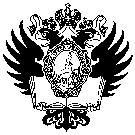 ПРАВИТЕЛЬСТВО РОССИЙСКОЙ ФЕДЕРАЦИИФЕДЕРАЛЬНОЕ ГОСУДАРСТВЕННОЕ ОБРАЗОВАТЕЛЬНОЕ УЧРЕЖДЕНИЕВЫСШЕГО ПРОФЕССИОНАЛЬНОГО ОБРАЗОВАНИЯСАНКТ-ПЕТЕРБУРГСКИЙ ГОСУДАРСТВЕННЫЙ УНИВЕРСИТЕТФАКУЛЬТЕТ СОЦИОЛОГИИНаправление 040100 «Социология»ВЫПУСКНАЯ КВАЛИФИКАЦИОННАЯ РАБОТАОрловой Юлии ПавловныКонструирование экологической проблематики в российских СМИНаучный руководитель: Старший преподаватель кафедры теории и истории социологии, кандидат социологических наук Богомягкова Елена СергеевнаСанкт-Петербург2016ВведениеВзаимоотношения человека с окружающей средой являются одной из важнейших проблем современной цивилизации. Многие проблемы экологии, такие как антропогенное воздействие на климат, загрязнение водоемов и использование ископаемых ресурсов, имеют первостепенную важность в политике и экономике. Тема экологических проблем регулярно всплывает в речах мировых лидеров и на арене политических дебатов.В настоящее время одним из приоритетных направлений в Российской политике является развитие Арктического региона. Интерес к Арктике обусловлен богатством природных ресурсов территории. Территория Арктического региона всегда имела особую значимость для нашей страны. Арктика активно исследовалась советскими учёными и мореплавателями, однако после событий 1991 года финансирование научно-исследовательской деятельности сократилось, а потом и вовсе было приостановлено сроком на 10 лет. Только в 2001 году открывается временная станция «Северный полюс», ознаменовавшая возвращение России в Арктику. О стратегической важности освоения Арктического региона позволяет говорить количество правовых документов, закрепляющих план освоения территорий Северно-Ледовитого океана, его побережий и прилегающих морей. В 2008 году утверждён план разработки месторождений полезных ископаемых на морских и сухопутных территориях Арктики. Данное решение вызывает споры со стороны активистских организаций экологов. Причина этому технологическая неподготовленность российских нефтедобывающих компаний, что может привести к тяжёлым экологическим последствиям. Российские нефтяные компании имеют огромный опыт в добыче нефти и газа на суше, однако добыча тех же ископаемых в море представляет определённые сложности, ввиду малой изученности территории и отсутствия необходимых безопасных для освоения среды технологий. В период 2012-2014 гг. проводятся масштабные акции Greenpeace, целью которых является привлечение внимания общественности к экологической небезопасности процессов разработки месторождений полезных ископаемых для хрупкой экосистемы Арктики. Экологическая проблематика всё чаще появляется в федеральных СМИ, в документах законодательных органов; тема освоения Арктического шельфа, а также связанных с ним последствий, довольно часто поднимается на научных конференциях и форумах, посвященных проблемам Арктики. Небольшой обзор научных событий 2014-2015гг, связанных с «арктической» темой, позволит проиллюстрировать данное утверждение: Организация Плавучего Арктического университета (научно-образовательный проект, июнь 2014); Международная конференция «Актуальные проблемы устойчивого развития и обеспечения безопасности в Арктике» (август 2014); Международная конференция «Север и Арктика в новой парадигме мирового развития» (апрель 2014); 12-я Международная выставка и конференция по освоению ресурсов нефти и газа Российской Арктики и континентального шельфа стран СНГ (сентябрь 2015); Федеральный Арктический Форум «Дни Арктики в Москве» (ноябрь 2015) и т.д. Обсуждение инвароменталистской проблематики в СМИ, правительственных организациях, научных конференциях и форумах говорит об актуальности проблем освоения Арктического шельфа. Вопрос о способах освещения экологических проблем в печатных национальных СМИ составляет особый интерес для данного исследования. Восприятие печатной информации зачастую более доступно, чем прочтение правовых документов, выпускаемых правительством и органами государственной власти. Что касается продуктов научного сообщества, то их потребление ограничено не только особыми требованиями к знаниям слушающего, но иногда критериями допуска к участию в подобных мероприятиях. В этом свете печатные СМИ действительно представляются более доступными источником информации. Конечно, новости гораздо доступнее в электронном виде. Однако печатный формат ограничивает всякую возможность внесения изменений в повестку дня, добавить или убрать статьи, поэтому к организации материала печатные издания относятся с большим вниманием, тогда, как контент электронной версии газеты обновляется в течение дня по нескольку раз. В нашем исследовании предполагается поднять вопрос о том, каким образом федеральные печатные СМИ определяют круг социальных проблем, связанных с освоением Арктического шельфа и каким образом конструируется в них экологическая проблематика (на примере освоения Арктического региона).Итак, объектом данного исследования являются социальные проблемы (экологическая проблематика) освоения Арктического шельфаПредметом исследования является конструирование экологической проблематики в СМИ (на примере освоения Арктического региона). В качестве СМИ были выделены газеты «КоммерсантЪ», «Ведомости», «Известия». Цель работы заключается в анализе процесса конструирования экологической проблематики в российских СМИ (на примере освоения Арктического региона).В соответствии с целью выдвигаются следующие задачи:Сформулировать логику конструкционисткого анализа социальных проблем (в том числе экологической проблематики).Описать процесс конструирования социальных проблем на основе концепции С. Хилгартнера и С. Л. Боска.Оценить эвристический потенциал применения метода фрейм- анализа Р. Бенфорда и Д. Сноу для исследования социальных проблем.Применить метод фрейм - анализа Р. Бенфорда и Д. Сноу для анализа конструирования экологической проблематики в СМИ (на примере проблем освоения Арктического шельфа).Выделить и классифицировать фреймы, использованные для конструирования проблем освоения Арктического региона.В процессе анализа выявить основные характеристики экологических проблем, конструируемых в СМИ. Теоретико-методологической основной данного исследования является концепция «публичных арен» С. Хилгартнера и Ч.Л. Боска, которая принадлежит к конструкционистскому подходу к исследованию социальных проблем, предложенному Дж. Китсьюзом и М. Спектором. Конструкционистский подход к изучению социальных проблем описан в работах Г. Блумера, Дж. Беста, П. Ибарры и Дж. Китсьюза. Также конструкционистский подход описан в работах российских социологов: И. Г. Ясавеева, П. А. Мейлахса, Е.С. Богомягковой, В. Б. Гольбрайха и т.д.  Авторы концепции «публичных арен» описывают социальные проблемы в качестве результатов процесса коллективного определения ситуации или условия, на которые в процессе определения «наклеивается ярлык» проблемы. Такого рода маркирование происходит на «аренах» публичного дискурса – публичных институтах, в число которых входят СМИ. В процессе взаимодействия между заинтересованными индивидами или группами – «функционерами» – происходит определение проблемной ситуации. Определения социальных проблем, предлагаемые заинтересованными лицами, конкурируют между собой за публичное внимание.  В качестве метода анализа процессов определения социальных проблем на аренах публичного дискурса в данном исследовании используется фрейм-анализ Р. Бенфорда и Д. Сноу. Теория фреймов была предметом изучения таких социологов, как Д. Шён и М. Райн, Д. Яноу и М. ван Хульст, Р.М. Энтмана, О.Н. Яницкого, Е.А Здравомысловой и др. Учитывая специфику феномена фреймов, мы выделим те конструкции, которые используются исследователями при интерпретации способов определения социальных проблем в СМИ, а именно: причины появления проблемной ситуации или условия, ответственные лица, предлагаемые решения или стратегии решения проблемы, а также утверждения, пробуждающие к немедленному действию. Выявление и анализ данных элементов поможет описать основные характеристики процессов конструирования социальных проблем, в особенности экологической проблематики, в СМИ.  В нашем исследовании будут освещены процессы конструирования проблем освоения Арктического региона в рамках одной, основной для данной работы, публичной арены – российских федеральных печатных изданий. Эмпирическая база исследованияДля анализа СМИ на предмет представленности в них новостей по интересующему нас сегменту экологической проблематики предлагаем к рассмотрению 3 издания российских федеральных печатных СМИ с наибольшим индексом цитирования за 2013-2015 по версии информационно- аналитической системы «Медиалогия», а именно: газета «КоммерсантЪ», газета «Известия», газета «Ведомости». На сайте информационно- аналитической системы «Медиалогия» представлен рейтинг из 10 периодических изданий федерального уровня, однако для анализа будут взяты только 3 первых позиции. Информационно- аналитическая система «Медиалогия» с 2015 года ввела новую систему подсчёта индекса цитирования, что повлияло на распределение позиций в рейтинге для некоторых изданий. Однако газеты «КоммерсантЪ», «Известия», «Ведомости» остались на верхних позициях с индексом цитирования более 1 миллиона. Именно поэтому для анализа предлагаются указанные выше издания. В данном исследовании будет проанализирован период 2014-2015 гг. с целью рассмотреть представление заявленной проблемы в настоящее время. Поиск статей по интересующей нас тематике будет осуществляться при помощи тематического рубрикатора каждого из ранее упомянутых печатных изданий. Для анализа будет выделена каждая пятая статья из перечня. Структура работы соответствует сформулированным целям и задачам. В Введении прописана актуальность темы исследования, определены объект и предмет исследования, сформулированы цели и задачи, описана теоретико-методологические основания. В первой главе задаётся теоретическая рамка для изучения конструирования экологических проблем в СМИ. Представлены основные подходы в рамках конструкционисткого подхода, делается акцент на описании основных идей концепции публичных арен С. Хилгартнера и Ч. Боска. Здесь также рассматривается потенциал использования фрейм-анализа Р. Бенфорда и Д. Сноу для изучения процессов конструирования социальных проблем. Вторая глава посвящения представлению результатов эмпирического исследования, а также выводов, полученных в процессе классификации и систематизации полученных данных. Здесь также представлена программа социологического исследования, проведённого в рамках данной работы. В заключении сформулированы основные выводы, в приложениях помещён список использованных для анализа статей. Глава 1. Теоретико-методологические основания изучения конструирования экологических проблем в СМИ. 1.1.  Концепция публичных арен С. Хилгартнера и Ч. БоскаВ качестве основной теоретической рамки для нашего исследования мы используем концепцию «публичных арен». Стивен Хилгартнер и Чарльз Боск, авторы данной концепции, призывают отказаться от идеи объективности природы социальных проблем и интерпретировать их как продукт коллективного определения. Процесс формулировки определения проблемы связан с конкуренцией внутри «популяции» социальных проблем, а также между аренами за определение одного и того же «вредного» условия или ситуации. В своей работе «Рост и упадок социальных проблем: концепция публичных арен» они задаются вопросом, почему одни проблемы всё время транслируются в СМИ, а другие, казалось бы потенциально проблемные условия не удостаиваются внимания журналистов.  С. Хилгартнер и Ч. Боск считают, что в данном случае невозможно говорить о «важности» или «неважности» проблемы, о статусе «проблемы» вообще, так как это очень спорные понятия, не имеющие отношения к объективным условиям, и, следовательно, объективно оценить их важность или вредоносность не представляет смысла. Из этого следует, что социальные проблемы – это конструкция, продукт определения коллективного субъекта, продвигающего утверждения по поводу проблемы с определённой целью. До 70-х гг. 20 века социологи рассматривали социальные проблемы в качестве объективно существующих проблемных условий, наущающих привычный социальный порядок. Таков был объективистский подход к изучению социальных проблем. Г. Блумер в 1971 году высказывает тезис о социальных проблемах, как о продуктах коллективного поведения. Он говорит о том, что существование социальной проблемы зависит от общественного определения, и это будет определяющим фактором её существования. М. Спектор и И. Китсьюз считали, что в основе конструирования социальной проблемы лежит выдвижение индивидами или группами утверждений-требований по поводу предполагаемых условий. Таким образом, можно сделать вывод о природе конструкционистского подхода: социальные проблемы – продукт коллективного определения, и чтобы проследить процесс конструирования социальной проблемы нужно изучать не объективные условия предполагаемой проблемы, а процессы определения по поводу проблемы. Согласно концепции «публичных арен», социальные проблемы приобретают значение «проблемы» на аренах публичного дискурса.  К числу публичных арен можно отнести некоммерческие организации, различные СМИ (информационные агентства, телевизионные новости, газеты, журналы, радио, онлайн-трансляции, подкасты), исполнительную, законодательную, судебную власти, научное сообщество. Иными словами, публичные арены – это публичные институты, в которых происходит отбор, определение и продвижение социальных проблем; среда, в которой социальные проблемы конкурируют за внимание и растут. С. Хилгартнер и Ч. Боск рассматривали конкуренцию в качестве необходимого условие для роста и развития социальной проблемы. Они объясняли это тем, что внутри публичных арен существует некоторая совокупность социальных проблем, называемая С. Хилгартнером и Ч. Боском «популяцией» проблем. Естественно, что далеко не все вредоносные условия и ситуации могут быть освещены в одинаковой степени, поэтому существование социальных проблем зависит от взаимодействия с другими социальными проблемами. Они конкурируют между собой за статус «важности» и право быть включенными в публичный дискурс. Конкурентное взаимодействие также может наблюдаться между формулировками одной и той же проблемы. Конструирование определения проблемы зависит от целей заинтересованных субъектов. Экологические проблемы мегаполисов могут быть рассмотрены с точки зрения низкой экологической культуры населения или сформулированы с точки зрения отсутствия инфраструктуры для раздельного сбора мусора, могут быть использованы и другие интерпретации реальности. Дефицитный ресурс, по поводу которого проблемы конкурируют между собой, - внимание публики. Предпочтение отдаётся тем социальным проблемам и формулировкам, которые хорошо укладываются в рамки повседневной «реальности» аудитории. Данное утверждение касается возможности публики воспринимать и сочувствовать сообщениям, сконструированным на публичных аренах. К примеру информация о социальных проблемах места постоянного проживания будет волновать читателя больше, чем проблемы незнакомого региона, хотя бы потому, оно не вписывается в повседневную «реальность» воспринимающего информацию субъекта. Таким образом, чтобы завладеть вниманием публики, необходимо, чтобы проблема имела определённую актуальность для аудитории. Определение проблемы происходит на публичных аренах «функционерами», заинтересованными лицами или группами, которые занимаются публичным представлением социальных проблем. Функционеры определяют, какие проблемы будут освещены, а также какие из множества возможных определений проблемных ситуаций будут использованы для последующей трансляции через публичные арены. Поэтому среди функционеров также присутствуют отношения конкуренции. Проблемы освоения Арктического региона конструируются на разных аренах публичного дискурса. В официальной стратегии развития Арктического региона Арктика представляется в качестве наиболее перспективного направления развития российской экономики. На конференции «Дни Арктики» выдвигаются утверждения по поводу уникальности экосистемы региона и о необходимости защиты Арктики от деятельности нефтяных компаний. Данный пример показывает, что функционеры разных публичных институтов могут по-разному конструировать определения одной проблемы.  Для отбора и конструирования социальных проблем функционеры используют принципы отбора. Принципы отбора, существующие на публичных аренах, стимулируют конкурентное взаимодействие между проблемами. Невозможность осветить весь спектр социальных проблем общества заключается в ограниченности пропускной способности публичных институтов. Пропускная способность может быть измерена определёнными показателями. Например, для национальных печатных СМИ ограничениями будет квота на статьи по тематике; площадь столбцов, отведённых под рубрику; «повестка дня», определяемая редактором. Также могут быть ресурсные ограничения со стороны «функционеров» публичного института, в данном случае, это рабочее время репортёра, политические взгляды редактора, денежные ресурсы издательства и т.д. Так для нашего исследования в качестве анализируемых источников были выбраны именно печатные СМИ, так как формат печатных изданий требует особой осторожности в подборе материалов. Для того, чтобы пройти отбор и выдвинуть своё определение проблемы из «популяции» других таких же «функционерами» предпринимается, например, «драматизация» событий – эмоциональное, нежели фактическое описание «проблемных» условий, производится поиск новых формулировок проблемы с целью поддержания «новизны» социальной проблемы, а также закрепления в публичном дискурсе на более продолжительный срок.  Также на публичных аренах функционируют принципы соответствия культурному и политическому дискурсу. Проблема, связанная с культурным или политическим контекстом, с большей вероятностью будет определена в качестве «важной», закреплена на публичной арене, подвержена росту и развитию. Следующий принцип, выделяемый С. Хилгартнером и Ч. Боском, - организационный - тоже имеет значение при конструировании образа социальной проблемы: это отчётливо видно в структуре информационного печатного издания – самое «важное» выносится на первые страницы, имеет определённый объём, по мере удаления от первой страницы статьи компонуются по принципу «важности». Так репортёры учитывают вышеописанные принципы отбора при поиске сюжета, что ещё раз подтверждает конструируемый характер информационных сообщений.  Описав все компоненты концепции «публичных арен» хотелось бы подытожить схематичным представлением концепции, состоящей из 6 основных идей: На публичных аренах существует множество определений социальных проблем, а также их интерпретаций. Внутри «популяции» происходит постоянная конкуренция за право закрепиться в дискурсе и развиваться;Публичные институты – среда в которой проходит конструирование, определение и отбор социальных проблем;«Пропускная способность» публичных арен, которая заключается в ограничении количества освещаемых проблем в один период времени;На каждой арене существуют принципы отбора – факторы, влияющие на закрепление и дальнейшее развитие формулировки той или иной проблемы; Между аренами существуют различные формы взаимодействий, помимо конкуренции. Взаимодействие между аренами способствует формулированию определений проблем с учётом тенденций, существующих на других аренах публичного дискурса;Функционеры, продвигающие определения проблем в соответствии со своими целями и целями публичной арены, к которой они принадлежат. Для описания теоретической рамки настоящего исследования будет использована концепция «публичных арен».  В рамках нашего исследования предполагается рассмотреть и охарактеризовать процессы конструирования экологической проблематики в федеральных печатных СМИ на примере проблем освоения Арктического региона. Для достижения поставленной цели исследования выбранные источники СМИ будут проанализированы на предмет представленности в них проблем Арктического региона, составной частью которых является экологическая проблематика. Для того, чтобы охарактеризовать процессы конструирования экологической проблематики необходимо выделить сообщество функционеров, продвигающих проблему; проследить с какими публичными аренами взаимодействуют СМИ при формулировке определения экологических проблем региона; какими принципами продвижения проблемы пользуются функционеры при формулировке проблемы; каковы наиболее популярные формулировки определений проблемы. 1.2 Потенциал применения фрейм- анализа Р. Бенфорда и Д. Сноу для исследования социальных проблем.Фрейм-анализ имеет широкое междисциплинарное применение в современных научных исследованиях. Он используется в социологических, политических, лингвистических, психологических и других видах исследований. Значимым для истории и методологии социологии важен факт упоминания понятия «фрейма» в работе британо-американского учёного Грегори Бейтсона «Теория игры и фантазии». В работе 1972 года Г. Бейтсон, описывая результаты своего исследования, рассказывает о своих наблюдениях процесса коммуникаций у животных. Подробно он останавливается на эпизоде игры между двумя приматами. Г. Бейтсон делает это для того, чтобы указать на факт существования «сигналов», которые позволяют распознать действие как игру или как борьбу. Таким образом, он указывает на возможность «фреймирования» ситуации через использование и интерпретацию «сигналов» с целью определения ситуации в качестве опасной или дружелюбной.На основании идей метакоммуникаций Г. Бейтсона, всемирно известный американский социолог Ирвинг Гофман в 1974 году сформулировал своё понятие «фрейма». Понятие «фрейма» было определено с точки зрения теории символического интеракционизма. Согласно И. Гофману, фреймом можно назвать определённый набор субъективных принципов и установок, мировоззрений, используя который человек интерпретирует смыслы взаимодействий, в которые он вовлечён. Таким образом, фреймы предполагают наличие способов интерпретации и восприятия социальной реальности. Подобные схемы определения ситуации и реакции на них уже существуют и могут быть использованы в процессе взаимодействия участниками коммуникации.Идеи Г. Бейтсона и И. Гофмана послужили основой для развития двух подходов в теории фреймов. Двора Яноу и Мерлин ван Хульст в своей работе, посвящённой исследованию метода фреймирования, указывают на существование «динамического», используемого в исследованиях политических процессов, и «статистического», используемого для изучения общественных движений, подходов. Д. Шён и М. Райн, используя идеи Г. Бейтсона, развивают свой метод изучения публичной политики, положенный в основу динамического подхода в теории фреймов. Д. Яноу и М. ван Хульст также являются последователями динамического фрейм-анализа. Они изучают процессы взаимодействия значимых категорий, рассматриваемых через призму фреймов, в который они помещены. В качестве значимых категорий могут выступать социальные проблемы, процессы по поводу них, атрибуции виновности и т.д. В свой анализ Д. Яноу и М. ван Хульст также включают изучение взаимоотношений между людьми, принимающими непосредственное участие в процессе фреймирования.  «Статический» подход, основанный на изучении содержания фреймов, развивался исследователями общественных движений. Целью этого подхода является идентификация, описание, классификация и систематизация фреймов, используемых в своей деятельности общественными активистами. То есть данный подход обращает свой научный интерес на исследования дискурса, изучении способов мобилизации общественности на коллективное действие и демобилизации оппонентов, исследовании используемых фрейм-технологий для привлечения новых идейных сторонников и удержания действующих членов общественной организации.Яркими представителями исследователей общественных движений являются Ричард Бенфорд и Дэвид Сноу. Они определяют фреймы как «действительный, процессуальный феномен, включающий в свою структуру действие и конкуренцию по поводу конструирования социальной реальности». Для понимания смысла данного Р. Бенфордом и Д. Сноу определения необходимо проанализировать ключевые элементы понятия. Итак, понятие «действительность» приведено в значении активности существования событий, ситуаций условий, положенных в основание фрейма.  «Процессуальность» характеризует собой динамику развития феномена, или фрейма, как определяют его авторы. Фрейм включает в себя действие организаций социальных движений или социальных активистов, за счёт которых фрейм развивается, трансформируется, расширяется и т.д. Также для фреймов и присущих им процессам, характерны отношения конкуренции, необходимые в условиях существования «популяции» интерпретативных фреймов, характеризующихся отличием от друг от друга настолько, что могут «бросать вызов» друг другу. Разобрав понятие фрейма, приведённого Р. Бенфордом и Д. Сноу, можно определить фрейм в качестве риторической конструкции, используемой коллективным субъектом – организацией социальных активистов, для определения характеристик и выделения значимых составляющих проблемных ситуаций или условий. Следуя логике Р. Бенфорда и Д. Сноу, фрейм может претерпевать изменения в процессе взаимодействия с другими заинтересованными лицами, на что указывает характеристика «процессуальности» фрейма.   В основе фреймов лежит идея визуализации события и выделения самой важной информации, с точки зрения коллективного субъекта, о «внешнем мире», представляемом общественностью в виде объективной реальности, в которой происходят события. Эта информация должна быть способна организовать людей на коллективные действия.  Данное высказывание можно дополнить идеями С. Хилгартнера и Ч. Боска в отношении принципов отбора, существующих на аренах публичных институтов. Если рассуждать на тему того, что является инструментами визуализации событий и выделения значимой для коллективного субъекта информации, то можно привести принцип драматизации или принцип обращения к культурным акцентам и политическим предпочтениям в обществе. Фрейм, сформированный с учётом описанных принципов с большей вероятностью завладеет вниманием публики, а значит будет иметь большие мобилизационные возможности. В своей статье Р. Бенфорд и Д. Сноу помимо общего понятия фрейма выделяют фреймы коллективного действия.  Фрейм коллективного действия - наборы идей, ориентированные на осуществление действий, а также наборы значений, которые вдохновляют и легитимируют кампании организаций социальных движений, а также действия в рамках этих компаний.  Фреймы в данном случае - это не только и не столько состояния индивидуального отношения и восприятия, но и результат обмена значениями в процессе коллективного обсуждения.   Фреймы коллективного действия формируются в процессе обсуждения    проблемных условий/ситуаций, в изменении которых есть необходимость. Также в процессе создания фрейма происходит «назначение» ответственных за проблемные ситуации и условия лиц, вырабатывается план действий, направленных на достижение изменений состояния проблемных условий или ситуаций.   Иными словами, фрейм с представленной Р. Бенфордом и Д. Сноу точки зрения – это продукт коллективного определения ситуаций и условий, выработанный с целью осуществления коллективного действия, или мобилизации к нему новых структур, например, людей или организаций, включающий в себя технику легитимации действий общественных активистов, а также технологии мобилизации новых общественных сил на коллективное действие. Фрейм коллективного действия является собирательным понятие. Р. Бенфорд и Д. Сноу предлагают классификацию фреймов, основываясь на трёх базовых задачах фрейма. Таким образом, выделяются три основные вида фреймов: диагностика, или диагностический фрейм; прогнозирование, или прогностический фрейм; мотивация, или мотивационный фрейм. Поскольку классификация построена на разделении фреймов в соответствии с вменяемым им задачам, можно сделать вывод, что фрейм коллективного действия включает в себя диагностический, прогностический и мотивационный фреймы. Описав понятие фрейма коллективного действия, перейдём к более детальному рассмотрению составляющих его фреймов. Диагностический фрейм, также называемый «фреймом несправедливости», характеризуется процессами определения жертвы, а также акцентированием внимания на несправедливом обращении по отношению к потенциальной жертве. В структуре данного фрейма можно выделить три составляющие: причинность, ответственность за какие-либо действия/ситуации/условия, ответственные лица.  Р. Бенфорд отмечает, что именно в процессе определения этих трёх компонентов происходит напряжённая борьба. Конкуренция в данном случае необходима, так как с помощью диагностического фрейма определяются границы понятий, какие определения соответствует программным заявлениям и какие им противоречат. Значимость процессов конкуренции также выделяется в работе С. Хилгартнера и Ч. Боска, конкуренция существует как между определениями проблемных ситуаций или условий, так и между функционерами, предлагающими свои варианты видения сущности социальной проблемы. Следующий, прогностический, фрейм включает в себя утверждения по поводу возможного решения проблемы, планы по поводу активных действий или стратегии по разработке плана. Здесь фигурируют заявления по поводу того, что должно быть сделано для изменения ситуации к лучшему, «правильному», с точки зрения составленной программы, состоянию. Ввиду этого информация, заключенная в прогностическом фрейме, может дать представление исследователю о программных заявлениях организации общественного движения. Если в качестве объекта исследования выделять деятельность общественной организации на протяжении всего её существования, то информацию о прогностических фреймах можно использовать для отслеживания динамики изменения программных заявлений.Р. Бенфорд и Д. Сноу отмечают связь между диагностическим и прогностическим фреймами. Это очевидно, так как от определения проблемной ситуации зависит набор мер, предпринимаемых акторами. Помимо связи с диагностическим фреймом, авторы выделяют ещё одну особенность прогностического фрейма – мультиорганизационная среда, в которой формируются прогностические фреймы. Это проявляется в необходимости взаимодействия с различными организациями в ходе выработки стратегии по решению проблемы. Можно сказать, что фреймирование проходит в условиях взаимодействия некоторого множества публичных институтов, заинтересованных в исходе дела. Поэтому ещё одна особенность прогностического фрейма заключается в том, что процессы составление плана по изменению проблемных ситуаций/условий происходят в мультиорганизационной среде,о чём было сказано выше. Идея взаимодействия между различными публичными институтами, организациями и акторами встречается и у других авторов – у Д. Яноу и М. ван Хульст, Д. Шёна и М. Райна, представителей теории фреймов. Но, что более важно для нашего исследования, в работе С. Хилгартнера и Ч. Боска этому придаётся особое значение. Публичные институты находятся в постоянном взаимодействии, именно в процессе коммуникации происходит коллективное определение проблемных условий и ситуаций.Для полного представления о деятельности общественных организаций необходимо также исследование мотивационных фреймов. В основе мотивационного, фрейма лежит призыв к активным действиям или, как говорят авторы, «призыв к оружию». Компоненты фрейма направлены на подкрепление рационального характера коллективных действий, легитимируя действия общественных активистов. Анализ мотивационных фреймов имеет ключевую значимость для исследователя, так как он напрямую связан с деятельностью социальных активистов, так как создаёт мотивацию к реальным действиям. Ввиду возложенной на мотивационные фреймы задачи по рационализации предпринимаемых активистами действий, предполагается необходимым рассмотреть риторические приёмы, используемые в данных целях. Р. Бенфорд и Д. Сноу выделяют четыре типа риторики, преобладающих в фреймах мотивации: жёсткость (severity), срочность (urgency), полезность (efficacy) и долг (propriety). Предполагается, что использование подобных тематик при создании мотивационных утверждений привлечёт внимание к участию в коллективных действиях, а также поможет укрепить позиции тех, кто уже вовлечён в этот процесс. Итак, нами была рассмотрен метод фрейм-анализа Р. Бенфорда и Д. Сноу. Их метод был разработан для исследования феномена общественных движений. Однако нельзя утверждать, что данный метод неприменим к исследованию процессов конструирования социальных проблем в СМИ. В качестве теоретической базы нами была выбрана концепция «публичных арен». Выбирая метод анализа данных, соответствующего программным целям и задачам настоящего исследования, мы руководствовались принципами теории конструктивизма. Концепт «фрейм» и «конструкт» - по смыслу очень близкие понятия, так как в основе их лежит коллективное определение смысла проблемной ситуации или условия. В нашем исследовании мы не рассматриваем деятельность активистских организаций – мы рассматриваем активную деятельность представителей федеральных российских СМИ в отношении конструирования социальных (экологических) проблем освоения Арктического региона. Нам представляется возможным использовать фрейм-анализ, предназначенный изначально для исследований общественных организаций, для изучения процессов конструирования в СМИ. Репортёры, редакторы, издатели – это функционеры, представляющие и продвигающие свои утверждения требовательного характера в отношении потенциально проблемных ситуаций или условий. Подобную же деятельность совершают активисты – члены общественных организаций. С. Хилгартнер и Ч. Боск также относят их к функционерам. Выше неоднократно проводились параллели между элементами фрейм-анализа Р. Бенфордом и Д. Сноу и теоретико-методологическими основаниями концепции «публичных арен». С помощью фрейм-анализа предполагается выделение и классификация существующих в федеральных российских СМИ определений проблем, связанных с освоением Арктического региона. Глава 2. Анализ конструирования экологической проблематики в российских федеральных СМИ (на примере проблем освоения Арктического шельфа)2.1.  Программа эмпирического исследования процессов конструирования экологической проблематики в российских федеральных СМИ (на примере проблем освоения Арктического шельфа)Арктический регион всегда привлекал исследователей и путешественников разных стран. Но если в 16-19 вв. основной целью было освоение территории для расширения границ государства, то в 20-21 вв. исследователи стремятся изучить ресурсный потенциал арктического шельфа, в который входят как сухопутные, так и, в большинстве своём, водные пространства. Выгодное географическое расположение даёт России преимущества доступа к огромному мало разработанному месторождению нефти, природного газа, газовых конденсатов, «белой нефти», редких и даже дефицитных руд и металлов. По подсчётам специалистов на Арктику приходится 2 млн км2 перспективных в плане добычи полезных ископаемых территорий. Известно, что с 1991 по 2001 гг. ввиду колоссальных изменений в нашей стране все исследовательские проекты, экспедиции, проекты развития региона были приостановлены из-за отсутствия финансовых инвестиций. После проведения экспедиции «Арктика -2007», целью которой была геологическая разведка морского дня шельфа, а именно хребта Ломоносова. Это имело стратегически важное значение для страны, так как по оценкам учёных в этом районе находятся значительные (25%) запасы полезных ископаемых. Расположение хребта Ломоносова на территории российской части шельфа было доказано. Данное событие стало началом формирования в 2008 году стратегии освоения региона.  Президент РФ Д.А. Медведев в 2008 году утвердил основы государственной политики в Арктическом регионе изначально до 2015 года, затем стратегия была пересмотрена и утверждена до 2020 года президентом В.В. Путиным. Третья статья стратегии развития отдана под разъяснение целей и стратегических направлений развития Арктической зоны.  В приоритете стоит разведывательные и добывающие проекты, а также обеспечение военной безопасности региона. На третьем месте стоит обеспечение экологической безопасности. Сохранению уникальной экосистемы Арктической зоны действительно должно придаваться большое значение, так как именно активизация промышленного освоения Арктики, разработка морских месторождений, вместе с восстановлением военных баз советского периода повлекли за собой изменения в экологическом состоянии региона. Интерес к экологической проблематике можно наблюдать в деятельности активистских организаций, научных институтов, правозащитных организаций, также созданы специализированные журналы, форумы и сайты, рассказывающие об актуальных проблемах Арктики. Известно, что после печальных событий, связанных с нефтеразливом в Мексиканском заливе, экологические активисты Greenpeace организовали кампанию по обеспечению экологической безопасности Арктической зоны – «Save Arctic». Поскольку большая часть арктического региона входит в состав РФ, представителям российских нефтедобывающих компаний было не избежать конфликтов с сотрудниками Greenpeace. Наиболее запоминающими стали события июля-сентября 2012 года и 2013-2014 гг., происходивших в районе «Приразломной» - нефтяной платформы, принадлежавшей российским компаниям. Встречи активистов с российскими властями происходили также и на нейтральных территориях – Форум «Арктика – территория диалога», Молодёжный форум «Селигер» и другие. Появление темы экологической безопасности в правовых документах, СМИ, на научных конференциях и форумах говорит об актуальности инваронменталистской проблематики. Поскольку в официальной Стратегии освоения Арктической зоны экологической безопасности отводится третьестепенное значение (в Стратегии Финляндии вопросы экологии числятся на первом месте), было бы интересно рассмотреть сообщения, предлагаемые федеральными российскими СМИ на тему проводимых в Арктике проектов, с целью описания популяции проблем освоения Арктической зоны вообще и экологических проблем в частности. Полученная в ходе нашего исследования информация позволит описать представляемую в федеральных российских СМИ «популяцию» социальных проблем, существующих в Арктической зоне, а также сделать выводы о процессах конструирования социальных проблем освоения Арктического региона вообще и экологических проблем в частности.Таким образом, проблемой настоящего исследования является отсутствие аналитической информации о процессах конструирования экологической проблематики в федеральных российских СМИ в период 2014-2015 гг.Объектом исследования являются периодические материалы (статьи) федеральных российских СМИ.Предметом являются способы конструирования (фреймирования), проблем, связанных с освоением Арктического региона.Цель данного исследования: проанализировать способы конструирования (фреймирования) экологической проблематики в СМИ на примере освоения Арктического региона.В соответствии с поставленной целью были выделены следующие задачи: В соответствии с выбранными индикаторами выявить фреймы, используемые функционерами для определения проблем, связанных с освоением Арктического региона;Провести классификацию полученных данных в соответствии с выделенными индикаторами для каждого фрейма;Классифицировать полученные фреймы в зависимости от принадлежности к определённому виду социальных проблем;Выделить наиболее/наименее популярные определения проблем, использованные для освещения процессов освоения региона.Выявить основные фреймы, используемые для определения экологических проблем в регионе. Также были сформулированы гипотезы:Предполагается, что проблемы освоения Арктики в период 2014-2015 гг. будут представлены с точки зрения экономической и политической важности региона. Несмотря на особенности выбранного периода, экологическая проблематика будет представлена в значительном количестве в материалах СМИ. Конструирование экологической проблематики будет сделано с учётом особенностей политической и экономической ситуации в стране. Проблемы освоения Арктического региона – это весь спектр предполагаемых социальных проблем региона, в который также может быть включена экологическая проблематика.Экологические проблемы Арктического региона – разновидность социальных проблем, имеющих отношение к экологии.Словосочетания «Арктический регион», «Арктическая зона», «Арктический шельф» являются тождественными понятиями для данного исследования. Арктическая зона включает в себя Архангельскую область, Мурманскую область, НАО, ЯНАО, Таймыр, Чукотку, Якутию, водная граница проходит от Кольского полуострова через Северный полюс до Берингова пролива. Теоретико-методологической основной данного исследования является концепция «публичных арен» С. Хилгартнера и Ч.Л. Боска. Социальные проблемы описываются авторами в качестве результата коллективного определения ситуации или условия как потенциально вредных для общества.  Согласно концепции, такого рода коллективное определение того, что есть проблема происходит на «аренах» публичного дискурса, в процессе взаимодействия между заинтересованными индивидами – «функционерами» - или группами. В данном случае в качестве исследуемой публичной арены мы выделяем газеты «Коммерсантъ», «Ведомости», «Известия». В нашем исследовании будет освещены процессы конструирования (фреймирования) определений проблемы освоения Арктического региона в рамках одной, основной для данной работы, публичной арены – российских федеральных печатных изданий.В ходе исследования будут зафиксированы основные определения проблем освоения Арктического региона. Предполагается, что экологическая проблематика не является основной для определения проблем Арктики. Ввиду этого было решено взять метод фрейм-анализа, описанный Р. Бенфордом и Д. Сноу. Авторы писали свои труды в рамках социологии общественных движений. Однако данный метод применим также к анализу процессов определения социальных проблем на аренах публичного дискурса, так как у активистов и работников газет есть общая задача – продвигать своё видение проблем и их решения. Они также в равной степени являются «функционерами» публичных институтов. В процессе анализа будут выделены высказывания, содержащие фразы «Арктика», «арктический шельф», «арктический регион» и другие вариации, с целью выделить описанные Р. Бенфордом и Д. Сноу фреймы – диагностический, прогностический, мотивационный. Для определения вида фрейма были выделены индикаторы, характерные для каждого из фреймов в отдельности: Диагностический фрейм содержит следующие компоненты:Идентификация проблемыВыделение ответственных за проблемные условия лицПричины проблемыПрогностический фрейм:Решение проблемыСтратегия или план решения проблемыМотивационный фрейм:Прямой призыв к действиюЛогическое обоснование участия в коллективном действии.Используя выделенные индикаторы будет произведён анализ статей, составляющих выборку. В процессе анализа будут рассмотрены фреймы, использованные для определения проблематики освоения Арктического региона. Полученные данные позволят сделать выводы по поводу способов конструирования определения проблем арктического региона вообще, и экологических проблем Арктики в частности. В одной статье могут быть выделены индикаторы нескольких фреймов, если в статье используется диагностика проблемной ситуации, в ней же предлагаются пути решения проблема и мотивационные призывы к действию, или рационализация участия в выполнении подобного действия.Выборка. Для анализа СМИ на предмет представленности в них новостей по интересующему нас сегменту экологической проблематики предлагаем к рассмотрению 3 издания российских федеральных печатных СМИ с наибольшим индексом цитирования за 2013-2015 по версии информационно- аналитической системы «Медиалогия», а именно: газета «КоммерсантЪ», газета «Известия», газета «Ведомости». На сайте информационно- аналитической системы «Медиалогия» представлен рейтинг из 10 периодических изданий федерального уровня, однако для анализа будут взяты только 3 первых позиции. Информационно- аналитическая система «Медиалогия» с 2015 года ввела новую систему подсчёта индекса цитирования, что повлияло на распределение позиций в рейтинге для некоторых изданий. Однако газеты «КоммерсантЪ», «Известия», «Ведомости» остались на верхних позициях с индексом цитирования более 1 миллиона. Именно поэтому для анализа предлагаются указанные выше издания. В данном исследовании будет рассмотрен период 2014-2015 гг. с целью рассмотреть представление заявленной проблемы в настоящее время. Поиск статей по интересующей нас тематике будет осуществляться при помощи тематического рубрикатора каждого из ранее упомянутых печатных изданий. Для анализа будет выделена каждая пятая статья из перечня. В перечень входят статьи, в материалах которых встречаются слова и словосочетания «Арктика», «арктический шельф», «Арктическая зона», «Арктический регион». Перечень формируется автоматически системой сайта. 2.2. Анализ результатов эмпирического исследования процессов конструирования экологической проблематики в российских федеральных СМИ (на примере проблем освоения Арктического шельфа)     В данной главе представлены результаты анализ эмпирического исследования, посвященного идентификации способов конструирования экологической проблематики в федеральных российских СМИ. Анализ выявил 489 статей (172 – «КоммерсантЪ», 160 – «Ведомости», 157 – «Известия»), в которых в различных аспектах освещался вопрос освоения Арктического региона. Из общего числа выделенных статей анализировалась каждая 5 статья. В случае, если в выделенной для анализа статье встречались слова и словосочетания «Арктика», «шельф», «Арктический шельф», но содержание не имело значимой для исследования информации (например, информация в газете «КоммерсантЪ» о ликвидации ООО «Арктика»), бралась следующая по счёту статья.      При анализе статей в качестве методологической рамки была использована концепция фрейм-анализа Р. Бенфорда и Д. Сноу. Они выделяли три вида фреймов: диагностический, прогностический, мотивационный. В программе исследования уже были подробно рассмотрены индикаторы для каждого вида фреймов.      В статьях газет были в той или иной степени обнаружены каждый из трёх видов фреймов. Диагностический фрейм ставит перед собой задачу указания на проблемную ситуацию, а также на ответственных за последствия лиц и причины сложившихся условий. Прогностический фрейм, в свою очередь, указывает на возможные решения проблем, планы или стратегии по устранению проблемных ситуаций. Мотивационный фрейм применяет рационализацию участия в мероприятиях (или просто действиях) по устранению заявленной проблемы.      Для анализа предполагалось фиксировать проявления каждого из фреймов по мере прочтения выделенных для анализа статей. Для каждой газеты будут выделены отдельные группы категорий фреймов. Для начала выделим категории каждого из фреймов по журналу «КоммерсантЪ». Для диагностического фрейма были сформулированы следующие категории: «Проблемы с правозащитными организациями». Фрейм включает в себя описание отношений российского государства с активистскими организациями, в частности, с Greenpeace. Во всех 4 статьях, в которых был выявлен данный фрейм, происходит взаимодействие между российскими властями и активистами Greenpeace. В статье «Нефтяников гонят из парков без добычи» освещается проблема экологически небезопасного освоения Арктического региона, а именно незаконной добычи российскими нефтедобывающими компаниями полезных ископаемых в природных охраняемых территориях: «В общей сложности, подсчитали эксперты Greenpeace, речь идет о 56 незаконно выданных лицензиях». В данном случае вина за проблемную ситуацию возлагается не только не столько на нефтедобывающие компании, сколько на учреждение, выдавшее лицензии на работу в охраняемых природных территориях, то есть главным виновником в статье выделяется Министерство природы. В статье «Правозащитные обратились к своему адвокату» также представлена экологическая проблематика. Представитель российского филиала «Гринпис» Сергей Цыпленков обсуждает с президентом РФ В.В. Путиным последствия высадки десант в близи острова Врангеля, который также является охраняемой территорией. С.А. Цыпленков делает акцент на ухудшении экологических условий, вызванных военной мобилизацией в Арктическом регионе: «— А только в ручьях уже нефтяная пленка идет. И особенно этот десант в заповеднике!..»  В поддержку своего высказывания С.А. Цыпленков также упоминает, что о. Врангеля является природным заповедником – Домом белого медведя. Следующая статья, которую хотелось бы отметить, называется «Арктику очистили от претензий Greenpeace». Интересен тот факт, что статья является своего рода ответом российских властей на претензии активистской организации. В статье даётся краткое описание конфликтных отношений российских нефтедобывающих компаний с активистами, в качестве причины представляется возобновления строительства военных баз и как следствие «…по Арктике идет волна нового загрязнения горюче-смазочными материалами и другими отходами человеческой жизнедеятельности.» Есть ещё одна статья, связанная с судебным разбирательством между российскими властями и активистами Greenpeace.В ней представлен завершающий этап конфликта 2013-2014гг., связанный с проникновением активистов на нефтедобывающую платформу «Приразломная». Данная статья в очередной раз акцентирует внимание на отношении российских властей к деятельности Greenpeace. В статье причиной проблемы определяется игнорирование российскими властями решения международного морского трибунала ООН, иными словами, отказ вернуть судно Arctic Sunrise. Что показательно, в качестве ответственной за создание проблемной ситуации выставляются российские власти.  «Проблемы правового характера». В него входят проблемы, касающиеся правового регулирования экологических и территориально-экономических споров. Определение проблемных условий основано на несовершенстве правовых аспектов в вопросах освоения территорий Арктического региона. В статье ««Роснефть» устала от чиновников» делается акцент на жесткости бюрократической системы, определяющей порядок доступа к территориям нефтедобычи: «…несовершенство нормативно-правовой базы, которое сдерживает эффективное и полномасштабное освоение офшорных проектов». В данном утверждении можно заметить ещё один важный момент: здесь делается акцент на том, что негибкая бюрократическая система мешает развитию проектов, стратегически важных для России с экономической точки зрения. Ответственные за создание проблемной ситуации не выделяются, однако официальное обращение Игоря Сечина, главы «Роснефти», адресовано президенту РФ, как к высшей инстанции, способной разрешить подобного рода проблему.Очень долгое время шельфовые проекты были закрыты для частных предприятий, а также для организаций, в штате которых преобладают иностранные служащие. Однако из-за тяжёлой экономической ситуации, вызванной экономическими санкциями США и ЕС против РФ, глава компании «Газпром» обращается в правительство РФ с проектом, реализующим доступ дочерних компаний «Газпрома» к разработке месторождений на шельфе, среди дочерних компаний числятся также иностранные компании-партнёры. В прессе данный проект рассматривается в качестве вынужденной меры, которую предпринимают в условиях экономических санкций с целью привлечения финансовых ресурсов в дорогостоящие, но перспективные проекты в Арктическом регионе. Причины проблем, представленных в данном фрейме, можно объединить, так как описанные в газете события произошли так или иначе ввиду ухудшения экономической ситуации в стране, вызванных применением санкций. Из дальнейшего анализа будет видно, что большинство определений проблем, связанных с освоением Арктического шельфа, имеют в основе главное событие – введение экономических санкций США и ЕС. «Военная мобилизация в Арктике». К данному фрейму были отнесены сообщения, темой которых являлось отстаивание Россией своих прав на присутствие в Арктическом регионе. В статье «ВВС расширит группировку в Арктике» рассматривается проблема отстаивания притязаний РФ на территории в Арктическом регионе. В статье говорится: «… пока не видим в Арктике соперников, но если коснется, мы должны отстоять этот регион». Данное утверждение указывает на то, что реальной опасности нет, однако военная мобилизация в Арктическом регионе происходит. Ввиду этого в статье в качестве ответственного за создание проблемной ситуации выделяются ВВС России за создание потенциально напряженной обстановки на территории шельфа. В статье «А ля гер ком Селигер» освещается встреча В.В. Путина с участниками молодёжного форума «Селигер». Во время пресс-конференции В.В. Путину задаются вопросы, касающиеся политики России, одним из вопросов для обсуждения выделяется причина высадки десант в Арктике. Президент говорит о необходимости подобных мер в следствие повышения напряжения в арктическом регионе: «…недалеко от Норвегии базируются натовские атомные подводные лодки с ракетами, у которых время подлета к Москве 15-16 минут». Как мы видим, делается акцент на том, что это не было инициативой российских властей – это было реакцией на размещение оружия в станах ЕС. Ответственными лицами в данном случае представляются с одной стороны Норвегия, как представительница стран ЕС, и США, так как в статье указывается принадлежность ракет странам НАТО, куда входит США. «Препятствие развитию нефтегазовой отрасли». В эту категорию были отнесены сообщения о состоянии нефтегазовой отрасли, точнее о влиянии санкций США и ЕС на качество реализации шельфовых проектов. В рамках данного подфрейма можно выделить два направления: нарушение партнёрского сотрудничества между российскими компаниями и иностранными партнёрами, а также вопросы технологической доступности. Нарушение партнёрского сотрудничества вызвано санкциями, а именно требования прекращения иностранных инвестиций в развитие шельфовых проектов в России. Понятие «доступности» как нельзя лучше объясняет ситуацию, сложившуюся в России с момента введения США и ЕС секторальных санкций, касающихся не только ограничения иностранных инвестиций в шельфовые проекты, но и приостановка поставок импортных технологий, необходимых для осуществления специфических работ нефтегазовой отрасли России. Ситуация препятствия развитию нефтегазовой отрасли освещается в газете «КоммерсантЪ» в двух аспектах: необходимость в поставке импортных технологий и необходимость в иностранном сотрудничестве. В обоих случаях в качестве причин сложившейся проблемной ситуации выделяют факт введения санкций странами США и ЕС.  «Распределение ресурсов внутри страны». В эту категорию были отнесены все сообщения, связанные с освещением притязаний нефтедобывающих компаний на территории в Арктике и стратегически важные объекты в Арктической зоне. Сообщения, относящиеся к данному подфрейму на примере правовых споров об использовании имеющихся ресурсов иллюстрируют приоритетный курс, которого придерживаются представители российских властей. Так, сообщение о сокращении госфинансирования на развитие транспортного узла в Мурманске для реализации подобных проектов в Южных портах вызвало серьёзные споры по поводу рациональности подобного решения. В статье делается акцент на том, что причина беспокойства в стратегической важности Мурманского транспортного узла (МТУ) для проектов «Роснефти». Следует заметить, что госфинансирование для МТУ в итоге не было сокращено. Подобная проблема возникла с представителями рыболовной промышленности. Рядом с акваторией, имеющей принципиальную важность для функционирования компании «Русский лосось», было решено построить цех для временного хранения добытых веществ для последующей их транспортировки на перерабатывающие заводы. Следует заметить, что причиной разбирательства стал выдачи официального разрешения под строительство цеха. То есть владельцы аквакультурного хозяйства были уже поставлены перед фактом, что ещё раз говорит об определённых экономических приоритетах в отношении развития тех или иных отраслей. «Эффективное и безопасное освоение Арктики». Сюда отнесены статьи, касающиеся обсуждения экологической безопасности вопроса освоения Арктического региона и прилежащих территорий. В одной из проанализированных статей приводится обзор встречи В.В. Путина с ведущими экспертами в сфере экологии. Совещание носит название «Эффективное и безопасное освоение Арктики», на нём утверждается, что освоение Арктического региона невозможно без соблюдения норм экологической безопасности: «… добывать углеводороды в Арктике можно, но осторожно». Как понятно из приведённого утверждения, экологическая безопасность рассматривается вместе с перспективами продолжения работ на шельфе. В качестве ответственных лиц за формирование принципов новой экологической политики никого не выделяют. Вывод, которые можно сделать, исходя из анализа данной статьи: проблемы экологической безопасности должны иметь первостепенное значение, в противном случае это может повлиять на развитие шельфовых проектов.  «Оценка потенциала ресурсов в Арктике». В данный фрейм включены данные, касающиеся оценки эффективности освоения региона. Несмотря на неисчислимые природные богатства Арктической зоны, происходит переоценка эффективности добычи полезных ископаемых в Арктике. Отток инвестиций и ограничение на поставку необходимого оборудования повлияли серьёзным образом на осуществление многообещающих проектов развития месторождений водных территорий Арктики. Очевидно, что в качестве причин такого спада выделяют действия стран Запада по отношению к России: «…санкции Запада… снижение цен на нефть заморозили активность компании в разработке шельфа Арктики.» Подводя итоги рассмотрения диагностического фрейма, обнаруженного в статьях газеты «КоммерсантЪ» можно сделать следующие промежуточные выводы: Причины проблем, возникающих в регионе, можно условно отнести к одной из четырёх категорий: экологическая опасность, последствия введения США и ЕС санкций, перераспределение ограниченных ресурсов между отраслями, военная охрана территории. В качестве ответственных субъектов обычно выступают Министерства разного уровня, представители стран (президент РФ, премьер-министр), российские нефтедобывающие компании – «Роснефть», «Газпром», страны ЕС и США, организация Greenpeace.Экологическая проблематика не представлена в «чистом виде». Это значит, что статьи, в которых представлены определения экологических проблем, так или иначе связаны с политическими и экономическими дискурсами. Ответственные за проблемные ситуации субъекты – российские нефтяные компании, российские власти. В качестве обвинителей выступают экологические активисты Greenpeace.   Рассмотрев диагностический фрейм, приступим к классификации и анализу прогностического фрейма. Итак, фреймы «решения проблем» в «Коммерсанте» представлены следующим образом.«Внесение изменений в существующее законодательство (инициатива российских нефтяных компаний)». Как ни странно, но это довольно часто встречающийся прогностический фрейм. Предложения по внесению изменений в правовые документы исходят обычно, судя по информации в статьях, от государственных нефтедобывающих компаний – «Роснефти» и «Газпрома». Что интересно, в качестве ответственного лица, от которого ждут решения проблемы, обычно выступает президент РФ или его премьер-министр, хотя скорее подобные вопросы находятся в юрисдикции глав министерств или представителей судебной системы. Возможно, акцент на этом делается с тем, чтобы подчеркнуть, насколько программа освоения Арктики важна для России, если решение подобных споров, если не напрямую, то косвенно, зависит от решений высокопоставленных лиц. Так глава «Роснефти» обращается к В.В. Путину с просьбой упростить бюрократические процедуры, жертвами которых являются государственные компании, работающие на шельфе. Так же в деле с сокращением госфинансирования для МТУ Игорь Сечин, глава «Роснефти» обращается с просьбой к премьер-министру Д.А. Медведеву. Просьба о внесении поправок в порядок производимых работ на шельфе, а также об открытии доступа к шельфовым проектам иностранных партнёров, была внесена «Газпромом», в данном случае конкретного адресата не упоминают. В ходе анализа было замечено, что в правовых спорах инициаторами являются государственных нефтедобывающие компании. Внесение изменений в существующее законодательство связано с теми трудностями, которые возникли ввиду санкций США и ЕС. «Внесение поправок в существующее законодательство (инициатива правозащитников)». К данному подфрейму относятся те сообщения, в которых освещалась деятельность правозащитных организаций по поводу активного освоения Арктики. Были освещены следующие события: жалоба активистов Greenpeace на незаконное удержание судна Arctic Sunrise российским следственным комитетом, а также просьба той же активистской организации пересмотреть порядок выдачи лицензий для шельфовых проектов. В первом случае мы видим разрешение проблемы организационного характера, где члены Greenpeace взаимодействуют с российскими властями по поводу неисполнения решения Международного морского трибунала, в качестве решения проблемы активисты решают обратиться к третьей инстанции – Европейскому суду по правам человека. Это говорит о невозможности решения проблемы без участия третьей стороны. Во второй статье решение проблемы возлагается на российские властные структуру – на Министерство природы, выдающее лицензии.   «Развитие нефтедобывающих и вспомогательных технологий». Вопросу о развитии отечественного рынка нефтедобывающих, нефтеперерыбатывающих, а также прочих вспомогательных (например, спутниковых) технологий уделяется большое количество внимания. Как уже упоминалось введение санкций в отношении иностранных технологий и инвестиций, отразились на деятельность нефтяных компаний. В данном случае предлагается два выхода: разработка собственных технологий и использование иностранных партнёров для привлечения поставщиков необходимого оборудования. Здесь мы видим две тактики решения проблем: развитие отечественного рынка технологий и использование импортного оборудования. К сожалению, анализ показывает, что российские компании не могут воспользоваться ни одним из вариантов.   «Принятие мер по урегулированию экологических споров». В данном случае, эта категория была представлена не слишком широко. В эту категорию было отнесено сообщение о проведении экологической экспертизы в связи с претензиями правозащитной группы Greenpeace к российским нефтедобывающим компаниям. Однако данная экспертиза носила скорее показательный характер. Данный вывод сделан на основе заявления главы Минприроды Сергея Донского о том, что «никакого загрязнения нет!», однако затем добавляет, что нет новых загрязнений и что проводится работа по устранению прошлых загрязнений. Думается, что смысл сообщения подчёркнут в названии статьи «Арктику очистили от претензий Greenpeace», где экологическая экспертиза была проведена для «отвода глаз», нежели для получения реальных результатов. «Улучшение военной инфраструктуры в Арктике». Стратегия развития Арктического региона, поддерживаемая российскими властями. Активная работа по воссозданию советских военных баз и созданию развитой военной инфраструктуры представлена в двух направлениях: увеличение количества военных в регионе и развитие инфраструктуры для военных.При анализе выделенных прогностических фреймов газете «Коммерсант» были сделаны следующие вывод: Проблемы правового характера, инициаторы которых выступают представители государственных нефтяных компаний «Роснефть» и «Газпром», обращаются за помощью к высшим инстанциям – президенту РФ и премьер-министру (по крайней мере так представляется в прессе). Содержание обращений компаний заключается в лоббировании проектов по изменению существующих процедур организации работ на шельфе, непригодных для использования при действии санкций. Для решения экологических споров члены общественных активистских организаций обращаются в судебные органы или делают официальные заявления. Российские власти признают необходимость в развитии отечественного рынка нефтедобывающих технологий, однако чётко выработанной стратегии пока нет.       Мотивационные фреймы представлены в меньшем количестве (из 31 статьи было выделено всего 4 случая), однако выделить их можно. Категорий всего четыре: Призыв к принятию мер по поддержанию экологической безопасности. Различные меры по предотвращению или фактическому устранению экологической угрозы, предложенные как правозащитниками, так и российскими властями. Сюда же отнесены сообщения о разработках законопроектов, касающихся развития Арктики.Например, призыв к участию в уборке мусора случился во время встречи в Екатерининском зале Кремля президента Владимира Путина с новыми членами Общественной палаты: «— Я хочу быть уборщиком мусора! — воскликнул Николай Николаевич Дроздов. — Его так много сейчас! И только 8% перерабатывается...» Здесь ярко выражена обеспокоенность господина Дроздова ситуацией загрязнения Арктики и качества мероприятий по уборке мусора, настолько, что он, по его словам, самолично готов начать активные действия по его уборке. Использование отечественных технологий.     Санкции оказали огромное влияние на процессы освоения Арктического шельфа: ограничился поток иностранных инвестиций, сократилось количество иностранных партнёров-разработчиков, было введено торговое эмбарго на нефтедобывающую технику, являющуюся стратегически важной для освоения новых месторождений. Однако высказывается мнение, что «…низкими ценами на нефть и неопределенностью по шельфовым проектам нужно пользоваться, чтобы привлечь технологии и наверстать отставание». В отличие от предыдущей категории этот фрейм нечётко выражает «призыв к участию», однако в нём есть директивная составляющая, именно поэтому данное высказывание было отнесено к категории мотивационного фрейма. Призыв к внесению изменений в существующее законодательство.      Эта категория мотивационного фрейма схожа с ранее выделенной категорией прогностического фрейма - «Внесение изменений в существующее законодательство (инициатива российских нефтяных компаний)». Однако в отличие от признания необходимости решения многих проблем российских нефтяных компаний путём внесения изменений в законы Российской Федерации, мотивационные призывы или разъяснение необходимости в подобных мерах встречаются не так часто (пока что только один раз из всей выборки статей). В данном случае рационализация внесения поправок в законы РФ относятся к изменению выдачи лицензий на разработку месторождений Арктики: «… разработкой должны заниматься проектные компании, это удобнее с юридической и корпоративной точки зрения». Следует заметить, что в приведённой статье делается акцент на том, что в числе дочерних компаний фигурируют иностранные партнёры: «… для работы на шельфе для своих дочерних структур, в том числе для СП [совместное предприятие] с иностранными партнерами», - что связано с ещё одной категорией прогностического фрейма «привлечение иностранных инвестиций». Создание правительственной комиссии Арктики. Проект, инициированный российскими властями с целью упрощения управления делами Арктического региона. В данную категорию отнесены сообщения, связанные с рационализацией действий российских властей по созданию комиссии Арктики – структуры, призванной решать «территориальные вопросы, военные, экономические, экологические» арктического региона. Акцентируется внимание на особенности Арктической зоны, для которой необходимо создание отдельной властной структуры. Выводы по проделанному анализу мотивационных фреймов: Выражается мотивация к активному участию в мероприятиях, связанных с экологической безопасностью Арктики. Мотивация заключается в том, что в Арктике существует проблема загрязнения окружающей среды. Также выражается обеспокоенность тем, что переработке мусора в Арктическом регионе придаётся мало значения. Выражается инициатива по созданию специальной Арктической Комиссии - органа политического управления. Таким образом, утверждается особенный статус Арктической зоны с присущей ей проблемами, в том числе экологическими. В сообщениях, касающихся изменения существующего правового порядка, акцент делается на эффективности предпринимаемых мер для реализации шельфовых проектов. Предлагается открыть доступ к проектам по освоению Арктики иностранным компаниям, ранее это было запрещено законом. Однако в ситуации ограниченных инвестиций и эмбарго на иностранные технологии, представители нефтяных компаний говорят о необходимости привлечения иностранных партнёров посредством внесения изменений в существующее законодательство.      Далее для анализа был использован архив статей газеты «Ведомости», статей было выделено 160, для анализа использовались 32 статьи. В ходе анализа также были выделены категории фреймов.     Необходимо заметить, что в отличии от газеты «Коммерсантъ» тематика статей газеты «Ведомости», второй по цитируемости в рейтинге интернет- ресурса «Медиалогии» федеральных СМИ, в основном касается освещения проблем, связанных с экономической стороной освоения Арктического региона. Статьи по экологической тематике там также встречаются – из 160 было выбрано 32 статьи, лишь в двух из которых авторы отчётливо выражали обеспокоенность по поводу экологических последствий освоения Арктики; в одной авторы говорят об исследованиях Арктики ввиду запуска проекта «Плавучий Университет»; ещё в одной статье автора беспокоит проблема стабильности Арктического региона. Заметна некоторая динамика: статьи, затрагивающие экологическую проблематику относятся к концу 2014 года – началу 2015 года.Итак, в диагностический фрейм газеты «Ведомости», включающий в себя описание проблем, их причин и ответственных лиц, связанных с проблемной ситуацией, входят следующие категории: «Распределение ресурсов». Данная категория представлена также и в диагностическом фрейме «Коммерсанта». Новости этого блока касаются разбирательствами судебного характера между российскими нефтедобывающими компаниями, касающихся раздела территорий, а также разделение Арктики представителями разных стран. В декабре 2014 года Дания предъявляет свои права на территорию, которую также хотела бы получить Россия. Этот случай показывает активизацию сил на арктическом шельфе: «Первой заявку на владение 895 000 кв. км дна Северного Ледовитого океана подала Дания, Россия подаст аналогичную заявку весной 2015 г.: «вопросы разграничения морских пространств лежат в плоскости двусторонних переговоров, это работа не одного года»». Автор статьи выражает обеспокоенность за стабильность региона, вспоминая, что ещё до недавнего времени Арктика считалась самым стабильным регионом мира. Проблема заключается в стратегической важности Арктики для всех циркумполярных стран, что становится причиной подобных правовых разбирательств в регионе. Ответственных лиц в данной статье автор не выделяет. «Сотрудничество с иностранными компаниями». Категория также встречается в фреймах «Коммерсанта». Однако в «Ведомостях» внимание обращается на перспективы партнёрства с китайскими компаниями. В статьях оговаривается ситуация увеличения экспорта нефти в Азию, эксперты комментируют это, как «самый высокий показатель в истории». В газете также присутствуют сообщения о намерении китайских компаний создать деловое сотрудничество в отношении шельфовых проектов и других месторождений. Общая проблема, выделяемая авторами данных статей, заключается в том, что несмотря на настороженность по отношению к сотрудничеству с Китаем, у России нет особого выбора иностранных партнёров. Причиной являются секторальные санкции США и ЕС, что неудивительно для рассматриваемого периода.«Функционирование в условиях санкционного кризиса».Авторы статей рассуждают на тему того, как введённые против России санкции влияют на нефтедобывающий сектор экономики России. Здесь обсуждаются проблемы, связанные с введение ограничений на сотрудничество с иностранными сервисными компаниями, с помощью которых производится обслуживание специальной техники, необходимой для продолжения работ на шельфе. Поэтому российские нефтяные компании выражают свою обеспокоенность возможностью введения новых санкций.  Также происходит переоценка эффективности использования находящихся во владении российских нефтедобывающих компаний участков Арктического шельфа во время санкций. Ещё в начале 2014 года мнения о перспективности добычи нефти в Арктике ни у кого не вызывали сомнений. В «Ведомостях» в качестве причины выделяются введённых против России санкции. Так напряжённая международная ситуация отразилась на качестве выполнения российскими нефтяными компаниями своих обязательств по выданным им лицензиям. Необходимо пояснить, что невыполнение обязательств ведёт за собой увеличение финансовых издержек, усугубление экономической ситуации в стране, так как компании будут брать в кредит у государства. Также в качестве причин снижения интереса инвесторов в разработку месторождений шельфа определяются негативные эффекты, вызванные всё теми же санкциями: «…резко подешевело сырье, кредиты стали дороги, ускорилась инфляция, негатива добавили внешнеполитические факторы.»  Анализ статей данного подфрейма показал, что проблемой российской нефтяной отрасли являются негативные последствия от введения санкций. Нетрудно предположить, что ответственными за созданные проблемные условия определяют США и ЕС – инициаторов введения санкций.  «Экологическая опасность». К данной категории относятся статьи, затрагивающие экологическую сторону вопроса освоения Арктической зоны. Экологические проблемы арктического шельфа связываются с процессами военной мобилизации, происходящей в Арктике: «Акцент на оборонную составляющую даст неправильный эффект: в Арктике много проблем с экологией… вся российская Арктика усеяна пустыми бочками из-под горючего». Автор статьи в подтверждение своего определения проблемы пытается визуализировать процессы загрязнения в Арктике для большей драматичности. Проблема определена таким образом, что в качестве ответственных лиц выступают российские власти, проводящие неумелую политику освоения территории с уникальной экосистемой. Что примечательно, так это использование драматичных образов для более яркого представления уровня экологической опасности в регионе. «Технологическая недостаточность». Отдельной проблемой для российских нефтедобывающих компаний стоит вопрос недостаточного развитого уровня отечественной техники. Эта тема описывается в СМИ довольно остро, поэтому была выделена в отдельную категорию. Снова причиной данной проблемы определяют введённые санкции: «…из-за санкций введены ограничения для шельфовых проектов». В виде ограничений предполагается ограниченный доступ к импортным технологиям и иностранным инвестициям. Промежуточные выводы по анализу диагностического фрейма газеты «Ведомости»: Специфика газеты заключается в освещении преимущественно проблем, связанных с экономическим сектором. В большинстве выделенных подфреймов в качестве причины проблемы фигурирует введение санкций странами Запада.Экологическая проблематика практически не представлена. Для описания проблемы промышленного загрязнения, вызванного ускоренными темпами промышленного и военного развития региона, используется драматизация, что было несвойственно для других статей анализируемого источника. Идентификация проблемных ситуаций и условий также связана с постановкой плана решения проблемы или стратегией выхода из проблемной ситуации. Данные конструкции можно обнаружить в прогностическом фрейме. Категории прогностического фрейма в статьях газеты «Ведомости» выглядят подобным образом: «Доказательство выгодности проектов».В условиях санкций нет возможностей реализовать все проекты по развитию месторождений полезных ископаемых, поэтому конкуренция происходит не только между компаниями разных стран, но соперничество также происходит между российскими добывающими компаниями. То, насколько выгоден проект в условиях ограниченности инвестиционных ресурсов, решает судьбу тех или иных проектов развития шельфовой зоны. В 2014 году «Роснефть» и «Новатэк» претендовали на участок в Карском море под свои технологические нужды. Участки добычи природных ресурсов принципиально отличаются - «Роснефть» разрабатывает морскую Арктику, «Новатэк» - сухопутные участки. Участок в Карском море под строительство завода должен был достаться проекту, показывающему наибольшую перспективу: «Если наши шельфовые проекты покажут наличие объемов газа, позволяющих говорить о строительстве СПГ-завода [завод по переработке сжиженного природного газа], конечно, мы это будем делать».  Как видно из определения ситуации, проблема заключается в распределении ресурсов. В данном случае в качестве ресурса подразумевается территория для строительства завода. Поскольку технические характеристики завода, в силу различий технологий сухопутной и водной добычи, не могут отвечать требованиям обеих компаний, руководители «Новатэка» и «Роснефти» пытаются решить вопрос с точки зрения выгодности разработок участков, находящихся во владении компаний. «Активное сотрудничество». Вопросы международного сотрудничества поднимаются в статьях ввиду санкционного режима. Многие международные компании заморозили свои проекты в России. Однако ввиду многих причин Россия вынуждена искать новых иностранных партнёров. Как уже отмечалась, в газете "Ведомости" акцентируется внимание на сотрудничестве со странами Азии в вопросах нефтедобычи. Так, например, подтверждается факт вложения китайских инвестиций в нефтедобычу на Арктическом шельфе компанией «Роснефть»: ««Роснефть» уже получила около $16 млрд от Китая… Между «Роснефтью» и Китаем есть неформальная договоренность, что предоплата идет на добычные проекты». Россия также наладила сотрудничество с Китаем не только в плане разработки месторождений арктического шельфа и некоторых других территорий, но также достигла договорённости по объёмам продажи нефти. Так, в августе 2014 года в новостях пишут о рекордном количестве нефти, экспортированной в Азию: «Поставки российский нефти в Азию превысили 30% всего экспорта… это самый высокий показатель в истории, отмечают аналитики и трейдеры». В этой же статье говорится, что поставки в Европу падают, что может говорить о переориентации на партнёрские соглашения с китайскими нефтедобывающими компаниями. Также, когда 8 сентября в СМИ стали появляться сообщения о возможных санкциях США и ЕС, касающихся доступа к иностранным рынкам капиталов, было высказано мнение, что в таком случае Россия будет вынуждена обратиться к странам Азии: «Из-за санкций кредиты станут дороже, а за финансированием компании будут обращаться к азиатским банкам, считает партнер Greenwich Capital Лев Сныков». Здесь мы видим, что в качестве ответа на ограничения, вызванные санкционным режимом, российские компании развивают сотрудничество со странами Азии. В прессе представляется подобный ход в качестве единственно возможного, так как России закрыт доступ к западным технологиям и инвестициям, и страны Азии определяются в качестве выгодных партнёров для реализации шельфовых проектов. Также акцентируется внимание на количестве уже совершенных сделок.  «Извлечение выгод от введения санкций». Несмотря на все ограничения, которые вступили в силу из-за секторальных санкций, некоторые моменты оцениваются положительно. Например, введение санкций на ввоз некоторых категорий нефтедобывающих технологий позволило российским компаниям избавиться от иностранных конкурентов в некоторых отраслях: «…на ограничении импорта в Россию нефтесервисных труб из Евросоюза и США российские трубники могут выиграть дополнительно до $38-40 млн в год». К сожалению, несмотря на эту «победу над санкциями», у российского нефтедобывающего сектора всё ещё остаются проблемы с недостаточно развитыми отечественными технологиями, позволяющими отказаться от иностранного оборудования вовсе. Это очень мешает планам освоения Арктического шельфа. «Откладывание проектов». К сожалению, в условиях санкций многие проекты с американскими и европейскими партнёрами были приостановлены. Одним из выходов из ситуации руководители нефтедобывающих компаний видят в заморозке проектов до улучшения ситуации или полного снятия санкций. Ситуацию с Statoil, норвежской компанией, Игорь Сечин – руководитель «Роснефть» –прокомментировал следующим образом: «Какие-то проекты будем передвигать…». Следует прояснить, что компания Statoil являлась одним из крупнейших зарубежных партнёров «Роснефти» наравне с американской ExxonMobil, до тех пор, пока не свернула общие с «Роснефтью» проекты из-за санкций, введённых США. Решение по приостановлению проектов принимается российскими нефтяными компаниями с неохотой, однако в сложившейся ситуации с санкциями и потерей партнёров, приходится идти на подобные меры. «Действия в условиях санкций».  В данной категории будут представлены статьи, связанные с тактикой России в отношении сложившейся экономической и внешнеполитической ситуации. Так, например, решая проблему импортозамещения, Россия вынуждена обратиться к странам Азии, в числе возможных международных партнёров – Южная Корея, Китай. Однако, несмотря на надежды российских компаний заменить американское оборудование на азиатские технологии, проект всё ещё имеет свои изъяны: «…о договоренностях с Южной Кореей пока не объявлялось, а у Китая технологии похуже, на уровне 1970-х гг., однако выбора у России сейчас нет». В данном случае стратегия российских компаний сконцентрирована на поиске новых импортных технологий, которые можно будет использовать вместо западного оборудования. Минэнерго, пытаясь обойти санкции на ввоз нефтедобывающих технологий, предлагает закупать необходимую России продукцию в странах, в которых санкции не введены: «Параллельный импорт было предложено легализовать для снижения потребительских цен… Это антисанкционная мера…» Однако, конечно же, это не решает проблему с приобретением импортного оборудования, и уж тем более не решает более насущную проблему импортозамещения. Ещё один пример – это получение «Газпром нефти» налоговых льгот на Новопортовское месторождение, являющего самым крупным нефтегазоконденсатным месторождением в Ямало- Ненецком автономном округе (ЯНАО), а также находится в Арктической зоне (на суше). Данные меры предприняты с целью стимулирование российской компании на добычу полезных ископаемых на сухопутной территории, в разработке которых российские компании приобрели обширный опыт: «Новопортовское месторождение (суша Арктики) выгодно и реализуемо при текущих ценах на нефть». Применение льготной экспортной пошлины в сентябре 2015 года является реакцией на новости о нерентабельности добычи нефти на морской территории Арктики, появившееся в прессе в феврале 2015 года. Таким образом, российские власти стараются стимулировать нефтяные компании на разработку сухопутных территорий, в разработку которых нужно вкладывать значительно меньше инвестиций, чем в морские месторождения. Итак, общие выводы, сделанные в процессе анализа прогностических фреймов газеты «Ведомости»: Ввиду усугубления экономической ситуации в стране, нефтяные компании вынуждены доказывать выгодность реализуемых проектов на конкурсной основе.  В качестве решения проблемы привлечения инвестиций и производителей технологий нефтяные компании стремятся сотрудничать с компаниями из Азии (Китай, Вьетнам, Корея, Япония). В качестве решения проблемы ограниченности доступа к импортным технологиям российские нефтяные компании стремятся к сотрудничеству с азиатским рынком технологий. Из-за санкций также принимаются решения по приостановлению разведывательных проектов в Арктике. При анализе статей газеты "Ведомости" было обнаружено две категории мотивационных фреймов. Одна из которых касается политики доступности к добыче ресурсов на Арктическом шельфе. Вторая категория касается экологической проблематики. «Открыть доступ к шельфу». Болезненный вопрос для государственных нефтедобывающих компаний в России. К месторождениям на шельфе имею доступ две госкомпании – «Газпром» и «Роснефть». Однако высказываются мнения, что в условиях санкций было бы разумно предоставить лицензионный доступ к месторождениям как дочерним структурами госкомпаний, так и частным компаниям. В Международном энергетическом агентстве (МЭА) проанализировали перспективы нефтедобычи на арктическом шельфе и посоветовали российским властям «открыть доступ к шельфу для частных компаний и либерализовать законодательство, чтобы увеличить привлекательность проектов на шельфе для иностранцев».«Принятие мер по экологической безопасности».В статье «Арктика: Опасная нефть» экологами всемирно известной природоохранной организации WWF Алексеем Книжниковым и Михаилом Бабенко делается заявление о неготовности России, российских нефтяных компаний, к выходу на территорию арктического шельфа. Экологи призывают к общественному обсуждению необходимости рискованных экологических проектов в противовес «кулуарным договоренностям нефтегазовых компаний правительством». Также поднимался вопрос о ликвидации последствий нефтеразливов, что должны быть усовершенствованы превентивные меры; вопрос о создании фонда, из которого можно взять средства для борьбы с нефтеразливами; создании охраняемых акваторий и районов для поддержания благосостояния экосистемы Арктики: «Любая деятельность в Арктике, особенно нефтегазодобыча, требует серьезной предварительной работы».Промежуточные выводы относительно характеристик мотивационного фрейма, представленного в газете «Ведомости»:Выражается мотивация к изменению процедуры доступа к шельфовым работам. Необходимость в данной мере аргументируется снижением интереса иностранных компаний к участию в разработке месторождений в Арктическом регионе. Инициатива исходит от Международного энергетического агентства (МЭА) – иностранной компании. Экологами утверждается неготовность российских нефтяных компаний для проведения работ в Арктике. Аргументируется это отсутствием необходимой инфраструктуры для обеспечения экологической безопасности регионе, в частности, для ликвидации последствий возможных нефтеразливов. Далее будет представлен анализ статей газеты «Известия». Всего было выделено 157 статей, из них проанализированы – 31. Итак, категории диагностического фрейма газеты «Известия»:  Проблема финансирования научно-исследовательских проектовПроблема финансирования связывается в прессе с двумя аспектами: долгосрочное финансирование и реализация текущих проектов. В статье «Минфин отказал Минприроды в деньгах на изучение Арктики и Антарктики» освещается проблема сокращения финансирования на научно-исследовательские проекты в Арктическом регионе. Представители Минприроды заявляют, что выделенной суммы, 1 млрд. рублей будет недостаточно для проведения полного спектра работ в Арктике. Ответственность за сокращение программ возлагается на работников Минфина. Также под сокращение попадает проект реставрации Музея Арктики и Антарктики. Снова делается акцент на недостаточности выделенных средств на проведение реставрационных работ в здании, выделенном под нужды Музея. В качестве виновников выделяются работники Федеральной службы по гидрометеорологии и мониторингу окружающей среды. Директор Музея говорит о совершенном непонимании специфики ситуации работниками Федеральной службы: «Цифра в 470 млн рублей взята из головы, этого не хватит для того, чтобы там что-то сделать. То здание … не подходит для музея, …требует капитального ремонта…»  В анализе статей «Коммерсанта» и «Ведомостей» уже фигурировала проблема неразвитости отечественных технологий нефтедобычи по сравнению с иностранным оборудованием. В интервью с экспертом, представленным в «Известиях», данная проблема связывается с недостаточным финансированием науки в области исследований Арктики: «Когда на Россию наложили санкции, надо было основывать свою российскую Schlumberger, которая опиралась бы на науку». Таким образом, проблема недостаточного финансирования научно-исследовательской деятельности влияет на темпы научно- технологического развития в стране и реализации проектов в Арктическом регионе. Проблема военной мобилизации.Военная мобилизация в Арктическом регионе рассматривается в качестве реакции на деятельность иностранных военных. Так, расположение подразделения радиоразведки в Мурманской области связывается с контролем перемещений иностранных военных на Севере и в Арктическом регионе. То есть делается акцент на том, что действия российских военных являются ответной реакцией на расположение военных подразделений стран ЕС вблизи территории российской Арктики. В качестве ответственных лиц выделяют страны НАТО, задействованных в мобилизации военных в регионе. Проблемы с правозащитными организациямиПроблематизация связана с освещением активистской деятельности организации Greenpeace. В качестве причин проведения акции представители организации назвали опасный характер проводимых работ для экосистемы Арктики. В данной статье деятельность активистов определяется в качестве проблемной для осуществления разведывательных работ нефтяными компаниями. Борьба за обладание ресурсами между российскими нефтедобывающими компаниямиПроблема связана с ограниченностью ресурсов для построения необходимой инфраструктуры нефтяной отрасли. Для обеспечения справедливого распределения проводятся конкурсы проектов, где доказывается выгодность реализации тех или иных проектов. В статье рассматривается проблема конфликтных взаимодействий между представителями российских нефтяных компаний за обладание важных для отрасли территорий. В качестве ответственных за создание проблемной ситуации определяется Оргкомитет конкурса, допустивший ошибку в рассмотрении заявок. Промежуточные выводы, сделанные в процессе анализа диагностического фрейма газеты «Известия»: Широко представлена проблема недостаточного финансирования научно-исследовательской деятельности, связанной с Арктикой. Можно выделить проблемы финансирования долгосрочных и текущих проектов. В качестве причин выделяются: непонимание специфики проектов, несовершенство распределительной системы Минфина РФ. Причина военной мобилизации в Арктическом регионе определяется в качестве реакции на расположение военных стран НАТО. В качестве ответственной за создание проблемной ситуации определяют организации выделяют Союз стран НАТО. Причиной проблем с правозащитными организациями является деятельность активистов, приводящая к приостановке нефтедобывающих работ в Арктике. Активисты в качестве причины проводимых акций определяют экологическую небезопасность проводимых нефтяными компаниями работ. В прессе ответственными за создание проблемной ситуации определяются сотрудники Greenpeace. Причина, по которой российские нефтедобывающие компании вступают в конфликтные взаимодействия между собой, обусловлена ограниченностью доступных для нефтяной отрасли ресурсов. Ответственность по распределению ресурсов ложится на Оргкомитет Конкурса, выносящий решения по поводу заявок нефтяных компаний. Прогностический фрейм, представленный в газете «Известия», включает в себя следующие категории решения проблем: Осуществление научно-исследовательской деятельностиПродолжение научно-исследовательской деятельности несмотря на сокращение госфинансирования – именно такое решение принимает Минприроды, узнав о решении Минфина: «Принимая во внимание важность проекта…Минприроды будет поддерживать обеспечение деятельности ученых на антарктических базах еще год». Как видно из приведённой цитаты, акцент делается на важности проводимых проектов. Реставрация Музея Арктики и Антарктики представляется в качестве важного события. Для достижения наибольших положительных результатов предлагаются разные решения: строительство нового здания, перевод Музея из Санкт-Петербурга в Архангельск. Очевидно, что средства, выделенные для реставрации Музея, недостаточны и требуются дополнительные меры. О продолжении научно-исследовательской деятельности в Арктике можно судить по намерению организации «Росмолодёжь» собрать экспедицию молодых исследователей для проведения экспедиции в Арктике. В экспедиции будут участвовать представители разных стран. Финансирование проекта осуществляется за счёт Русского географического общества.Также представлено сообщение о проведении «Роснефтью» экспедиции по изучению климатических и геологических особенностей водных территорий Арктики. Предпринимается для улучшения работ по развитию месторождений. Проанализировав информацию, относящуюся к данному подфрейму, можно сделать вывод, что организация научно-исследовательской деятельности финансируется преимущественно не по программам госфинансирования, а на средства организаций напрямую заинтересованных в проведении работ – Минприроды, компания «Роснефть», Российского географическое общество. Осуществление мер по развитию инфраструктуры Арктического региона.В качестве одного из аспектов развития Арктического региона, выдвигается инициатива по созданию «транспортной артерии» в НАО - многопрофильного незамерзающего глубоководного порта, необходимого для увеличения экспорта в нефтепромышленности. Инициатива выдвигается врио губернатора НАО Игорем Кошиным на международной конференции «Актуальные проблемы устойчивого развития и обеспечения безопасности Арктики». Председателем Государственной комиссии по вопросам развития Арктики Дмитрием Рогозины также высказывается предложение по развитию Северного морского пути: «…в новой модели развития СМП будут увязаны все виды транспортного сообщения: воздушный, речной, железнодорожный и т.д.» Развитие инфраструктуры Арктики напрямую связано с развитием Северного морского пути, а также с модернизацией портовых структур. Развитие военной инфраструктуры Арктики.Для обеспечения военной безопасности в Арктике предпринимается строительство новых военных баз, развитие военной инфраструктуры: «Предусмотрено строительство 13 аэродромов, одного наземного авиационного полигона, 10 технических позиций радиолокационных отделений и пунктов наведения авиации» Также принимаются меры по увеличению военного арсенала ВВС РФ , разработке специализированной экипировки для суровых условий Арктики. К оборонным предприятиям со стороны российских властей (в статье называют имя Президента РФ), предъявляются требования по замещению импортных комплектующих военной техники. Развитие военной инфраструктуры наблюдется в увеличении единиц военной техники, усовершенствовании экипировки и развития программ по импортозамещению в оборонной сфере. Меры по восстановлению экологической безопасностиНаиболее популярной экологической проблемой Арктического региона выделяют загрязнение отходами промышленной деятельности. В связи с этим Минобороны РФ была предпринята акция по очистке Арктической зоны от мусора. В статье указывается, что «Минобороны РФ выполнило план на 2015 год по очистке Арктической зоны от экологического мусора более чем на 120%». Получается, что ответственные за создание экологической опасности субъекты были задействованы в устранении проблемы. Также в прессе было освещено намерение совета Ассоциации полярников составить положения Экологический кодекса Арктики для последующего отправления резолюции в госкомиссию по вопросам развития Арктики. Связывают такое решение с особым экологическим статусом Арктической зоны. Меры по восстановлению экологической безопасности составляют реальные действия в отношении проведения акций по сбору экологического мусора, а также намерение о создании Экологического кодекса. Промежуточные выводы, сделанные на основе анализа прогностического фрейма газеты «Известия»: Несмотря на недостаточное госфинансирование научно-исследовательской деятельности в Артике, проекты проводятся за счёт средств заинтересованных организаций – Минприроды, РГО, «Роснефть». Экспедиции предпринимаются как в научных целях, так и для развития определённой отрасли – нефтяной промышленности.Развитие инфраструктуры Арктического региона основывается на развитии Северного морского пути, модернизации и строительстве портовых структур. То есть развитие региона соответствует целям развития нефтяной отрасли.Развитие военной инфраструктуры включает в себя мероприятия по расширению арсенала военной техники, усовершенствованию военного обмундирования. В отдельную категорию решений, связанных с развитием военной инфраструктуры, можно отнести требования к оборонным предприятиям провести импортозамещение комплектующих военной техники. Меры по восстановлению экологической безопасности Арктики включают в себя акции по устранению экологического загрязнения среды. Что показательно, исполнителем в данной акции выступает Минобороны РФ. Также высказывается инициатива по созданию Экологического кодекса Арктики, отвечающего особенностям региона. В процессе анализа были выделены следующие категории мотивационного фрейма в газете «Известия»: Развитие отечественных технологийПриводится экспертное мнение регионального директора Enel в России Доминика Фаша о состоянии дел нефтегазовой промышленности. Он говорит о том, что в приоритете России должно стоять развитие технологий и финансирование науки: «…государство должно заниматься наукой и образованием, делать их конкурентоспособными…если вы хотите играть в лиге чемпионов, вам для начала нужны свои чемпионы,» - говорит он. То есть в целях экономического развития и осуществления самостоятельного освоения Арктики российскими компаниями, Доминик Фаш предлагает инвестировать научный сектор. Требования по развитию отечественных технологий поступают также от президента РФ: «…наладить выпуск продукции лучше, чем зарубежные аналоги», - звучит официальное заявление главы государства. Требования относятся к оборонным предприятиям, где 95% комплектующих составляют иностранные наработки. Получается, что развитие отечественных технологий мотивировано экономической ситуацией, созданной фактов введения экономических санкций. Однако в данном случае затрагиваются вопросы производства также и в оборонной промышленности.Доказательство необходимости военного присутствия в АрктикеМобилизация военных ресурсов в Арктическом регионе логически обосновывается тем фактом, что в некоторых участках Севморпути, которые представляют для России стратегическое значение, были замечены военные структуры стран НАТО. В связи с этим была произведена военная мобилизация в регионе. То есть размещение военных группировок в Арктике, рядом с Финляндией, опосредована желанием России обеспечить безопасность своих территорий. Экологические инициативыВ плане поддержания экологической безопасности в Арктическом регионе были выдвинуты предложения по формулировке положений Экологического кодекса Арктики.  «Создание общественного стандарта экологической безопасности Арктики позволит обобщить экологические проблемы и обеспечит экологическую безопасность региона», - предполагают члены Ассоциации полярников. Как видно из приведённой цитаты, члены общественной организации высказывают обеспокоенность по поводу экологической ситуации в Арктике. Выводы, сделанные на основе анализа категорий мотивационного фрейма газеты «Известия»: Мотивация развития отечественных технологий связана с текущей экономической ситуацией в стране, а именно невозможностью использовать иностранное оборудование ввиду санкций. Эксперт аргументирует необходимость инвестиций в развитие науки и технологий тем, что это позволит преодолеть кризис, вызванный введением санкций, а также позволить сформировать базу для самостоятельных проектов нефтяной промышленности. Также мотивируется замещение технологий в оборонной сфере, что должно помочь осуществлению государственной политики РФ в Арктике.Военное присутствие в Арктике аргументируется военное активизацией стран НАТО вблизи с территорией российской Арктики. Решение о создании Экологического кодекса Арктики связывают с особым экологическим статусом территории. Продвигается идея о стандартном своде правил, который сможет обеспечить экологическую безопасность в регионе. Акцент делается на уникальность экосистемы. Итак, была представлена классификация статей по наличию в них фреймов, выделенных в программе исследования; также была проведена классификация фреймов по предлагаемым в СМИ определениям проблем освоения Арктики; были выделены основные причины проблем, а также конструирующие проблемы субъекты; был проведён анализ фреймов и сделаны промежуточные выводы о классификации фреймов в каждом из источников. Проведённый анализ статей «Коммерсанта», «Известий» и «Ведомостей» помог установить, что несмотря на разные формулировки проблем, представленных в газетах, спектр имеющихся проблем примерно одинаковый. Так, можно сказать, что проблемы освоения Арктического региона касаются трёх основных тем: Промышленное развитие Арктического регионаНаучно-техническое развитие Экологическая опасностьБыла также выделена ещё одна тем, которая фигурирует в статьях газет «КоммерсантЪ» и «Известия», но отсутствует в газете «Ведомости» -  военное присутствие в Арктике.В газете «КоммерсантЪ» проблема промышленного развития Арктического региона включает в себя следующие формулировки: проблемы правового характера, проблема препятствия развитию нефтегазовой отрасли в Арктическом регионе, проблема распределения ресурсов внутри страны, проблема переоценки потенциала добычи ресурсов в Арктике. Несмотря на различные формулировки проблемы, выделяется одна основная причина: санкции США и ЕС, касающиеся нефтегазового сектора – секторальные санкции, и их последствия – снижение цен на нефтепродукты, эмбарго на иностранные технологии и инвестиции и т.д. Проблема распределения ресурсов внутри страны также связана с санкциями, так как ввиду ограничений на иностранные инвестиции нефтяные компании вынуждены получать лицензии на разработку месторождений на конкурсной основе. В качестве ответственных субъектов выступают страны ЕС и США, в проблеме распределения ресурсов – Оргкомитет государственного конкурса на получение лицензий. В связи с этим были выделены следующие стратегии: упрощение доступа иностранным предприятиям к шельфовым проектам, привлечение иностранных партнёров (а также инвестиций и технологий) из Азии, приостановка невыгодных в нынешних экономических условиях проектов. Мотивация основывается на признании напряжённости политической ситуации и принятии антикризисных мер.  Проблема промышленного развития Арктического региона в газете «Ведомости» представлена довольно широко, можно сказать, что это наиболее популярная проблематика. Итак, в газете представлены следующие формулировки проблемы: распределение территориальных ресурсов (между странами), сотрудничество с иностранными компаниями, особые режим функционирования нефтяных компаний в условиях санкций. Причины проблем: заинтересованность циркумполярных государств в обладании территориями Арктики (распределение ресурсов), а также санкции ЕС и США. В качестве действующих субъектов выступают представители российских нефтяных компаний (Игорь Сечин, Вагап Алекперов, Алексей Миллер и т.д.), страны ЕС и США, иностранные нефтяные компании. В качестве решения проблем предлагается провести либерализацию законодательства с целью стимулирования интереса иностранных инвесторов, введение экономических льгот и особых условий лицензирования для российских нефтяных компаний, ориентация на сотрудничество с китайскими нефтяными компаниями. Мотивация заключается в том, что российские нефтяные компании не смогут разрабатывать месторождения в Арктике без иностранных инвестиций и технологий. В газете «Известия» проблема промышленного развития сформулирована с точки зрения приоритетных направлений финансирования нефтедобывающей промышленности и развития инфраструктуры региона. Следует заметить, что развитие инфраструктуры тесно связано с целями государственной стратегии по развитию нефтедобывающей отрасли. Причина расставления приоритетов при реализации шельфовых проектов связано с оценкой эффективности инвестиций в нефтяную промышленность в Арктике. Ответственные субъекты: российские нефтяные компании, представители государственной власти. Предлагаемые решения проблемы: выборочное финансирование проектов, улучшение инфраструктуры в соответствии с целями нефтегазовой промышленности. Важность подобных мер заключается в необходимости развития Арктического региона для увеличения объёмов экспорта. Проблема военного присутствия в газете «КоммерсантЪ» сформулирована с точки зрения необходимости защиты государственных границ. Позиция российских властей: военное присутствие в Арктическом регионе носит вынужденный характер. Ответственные субъекты: страны ЕС и США, страны НАТО. Действия предпринимаемые по поводу проблемы: никаких активных военных действий не предпринимается, происходит расширение военных группировок и улучшение военной инфраструктуры. Логическое обоснование военного присутствия: охрана государственных территорий в случае активных военных действий со стороны стран НАТО. Проблема военного присутствия в газете «Ведомости» не рассматривается. В газете «Известия» проблема военной мобилизации представлена в значительном количестве, её можно выделить в качестве основной проблематики. Проблема сформулирована однозначно – увеличение военной группировки в Арктике. В качестве причины – необходимость защиты государственных границ, то есть делается акцент на вынужденном характере действий Минобороны. Основные субъекты: Минобороны, страны США и ЕС. Стратегия военной мобилизации в Арктике заключается в создании необходимой для охраны территорий военной инфраструктуры. Присутствие группировки войск в Арктике мотивируется потенциальной опасностью притязаний стран ЕС и США на территории российской Арктики. Проблема необходимости научно-технического развития, как отдельная категория в газете «КоммерсантЪ» не выделяется, но обсуждается в рамках проблемы промышленного развития Арктики. Ответственные субъекты: представители государственной власти РФ, а также страны США и ЕС. Экономические санкции рассматриваются в качестве причины возникшей необходимости в развитии отечественного рынка нефтедобывающих технологий. Решение представители государственной власти видят в развитии собственных технологий (чёткой стратегии не представлено) и сотрудничество с иностранными компаниями. Принятие подобных решений и стратегий мотивируется отсутствием времени и средств для развития отечественного рынка подобных технологий. Проблема необходимости научно-технического развития в газете «Ведомости» сформулирована с точки зрения недоступности нефтедобывающих технологий, не производящихся в России. Проблемная ситуация сложилась из-за введённых странами Запада санкций, а именно ограничений на иностранные инвестиции и технологии. Ответственные субъекты: российские и иностранные нефтяные компании, страны ЕС и США, страны Азии. В качестве решения сложившейся проблемы предлагается обращение к азиатским странам за инвестициями и технологиями. Обосновывается это тем, что российский рынок пока не обладает необходимой инфраструктурой для создания необходимых технологий. В газете «Известия» проблемы научно-технического развития представлены в следующих формулировках: сокращение финансирования текущих проектов и проблемы инвестирования в долгосрочные проекты. Причины проблем заключаются в несовершенстве распределительной системы госбюджета. Основные субъекты: Минфин, Минприроды, общественные организации, нефтяные компании. Решение проблем финансирования зависит от средств организаций, напрямую заинтересованных в результатах исследований. Обоснований такой стратегии решений проблемы в статьях не было представлено.Проблема экологической опасности в газете «КоммерсантЪ» имеет следующие формулировки: охрана Арктической экосистемы, проведение нефтедобывающих работ в охраняемых природных зонах. Основные субъекты взаимодействия – российские власти и представители активистских организаций, эксперты в сфере экологии. Взаимодействия российских властей с общественными организациями происходят по причине нарушения нефтяными компаниями и оборонными структурами норм экологической безопасности. Взаимодействия с экспертами происходит ввиду обсуждения особого экологического статуса Арктического региона. Принятие мер по поддержанию экологической безопасности обосновывается уникальностью Арктической экосистемы (позиция правозащитников) и стратегической важностью (представители государственной власти). Проблема экологической опасности в газете «Ведомости» представлена не очень широко, в выборке были представлены всего 2 статьи на тему экологии. Представлены две формулировки проблемы: загрязнение окружающей среды, неподготовленность российских компаний к работе в Арктике. В качестве причины загрязнения Арктического региона выделяется непрекращающаяся военная мобилизация в регионе и активное промышленное освоение Арктики. Для конструирования данного определения проблемы использовалась драматизация, что было совершенно несвойственно для остальных статей Газеты. Причины неподготовленности заключаются в отсутствии необходимой инфраструктуры для предотвращения возможных экологических катастроф (нефтеразливы). Стратегии по восстановлению экологической безопасности заключаются в создании инфраструктуры, способной предотвратить возможный экологический ущерб. Экологическая проблематика в газете «Известия» представлена в следующих формулировках: сохранение уникальной экосистемы Арктики, загрязнение окружающей среды. Причины проблем не выделяются, в качестве субъектов фигурируют Минобороны, Ассоциация полярников. Удивительно, но решение проблемы экологического загрязнения осуществляется бригадой, сформированной Минобороны. Проблему сохранения уникальной экосистемы Арктики предполагается решить созданием Экологического кодекса Арктики. Мотивация решения экологических проблем региона заключается в признании статуса особой важности Арктики для России.  Заключение В данной работе были рассмотрены процессы конструирования экологической проблематики в СМИ. Для осуществления поставленных целей и задач исследования были проанализированы статьи газет «КоммерсантЪ», «Ведомости», «Известия» за период 2014-2015 гг. на предмет представленности в них сообщений об экологических проблемах Арктического региона России. В ходе исследования были описаны концепция публичных арен С. Хилгартнера и Ч. Боска, фрейм-анализ Р. Бенфорда и Д. Сноу, которые легли в основу теоретико-методологической рамки исследования. Были выделены три вида фреймов: диагностический (информация о проблеме, причине проблемы, субъектах взаимодействия), прогностические (информация о стратегии решения проблемы), мотивационный (мотивация или логическое обоснование решения проблемы).В целях описания процесса конструирования экологической проблематики в СМИ необходимо было выделить субъектов определения проблем, причины проблем, предполагаемые стратегии решения проблем, мотивацию или логическое обоснование необходимости решения проблемы. Анализ был сконцентрирован на описании характеристик, свойственных экологическим проблемам. В ходе анализа было выявлено, что экологическая проблематика составляет лишь разновидность проблем освоения Арктического региона. Так, были обнаружены проблемы промышленного освоения региона, проблема военной мобилизации в Арктике, проблема необходимости научно-технического развития. На основе анализа эмпирических данных, произведённого во второй главе, можно сделать следующие выводы о конструировании экологической проблематики в СМИ: Экологическая проблематика присутствует во всех выделенных источниках. Основные формулировки экологических проблем: загрязнение Арктического региона, сохранение уникальной экосистемы Арктики, создание особой системы управления в Арктическом регионе.Основные субъекты, задействованные в обсуждении экологической проблематики освоения Арктического региона: представители государственной власти, российских нефтяных компаний, общественных организаций WWF, Greenpeace, Ассоциации полярников.Основные причины загрязнения: активная деятельность нефтедобывающих компаний, последствия военной мобилизации в регионе. Важность поддержания экологической безопасности в Арктическом регионе подкрепляется стратегической важностью Арктики для России и проводимой в Арктике политики. Представители общественных организаций объясняют повышенное внимание к экологическим проблемам Арктики активной промышленной деятельностью в регионе, не соответствующей требованиям экологической безопасности. Формулировка экологических проблем и их решений зависит от тематического направления Газет. Так, в «Коммерсанте» экологическая проблематика освещается в связи со столкновениями представителей российской власти и организации Greenpeace, WWF. В газете «Ведомости» в качестве причины экологической опасности в регионе выделяется неподготовленность российских нефтяных компаний к работе в Арктике, то есть определение проблемы касается экономических субъектов. В газете «Ведомости» решение экологических проблем возлагается на ассоциацию экспертов (Ассоциация полярников), а также на Минобороны РФ, что соответствует специфике материалов газеты. Наиболее популярной проблемой освоения Арктики является проблема промышленного освоения Арктического региона: она представлена во всех трёх источниках, формулируется в соответствии с доминирующей тематикой, присущей каждой из Газет. Газета «КоммерсантЪ» освещает проблемы освоения Арктического региона, опираясь на приоритеты государственной политики в Арктике. Это видно по специфике субъектов взаимодействия (представители государственной власти РФ и страны ЕС, США) и причин проблем (внешнеполитическая напряженность, политика стран ЕС и США).В газете «Ведомости» проблемы Арктики определяются с точки зрения экономической выгодности освоения региона. Основные субъекты – представители российских и иностранных компаний. Причины – экономические санкции.  В газете «Ведомости» доминирующими проблемами были выделены: военная мобилизация и необходимость научного- технического развития. Основные субъекты: представители государственной власти, ассоциации экспертов. Таким образом, гипотеза о том, что проблемы освоения Арктики в период 2014-2015 гг. будут представлены с точки зрения экономической и политической важности региона, подтвердилась. Важность региона с точки зрения потенциала добычи ресурсов в регионе, а также военно-стратегического значения подчёркивалось во всех источниках. Проблемы промышленного развития и военной мобилизации в Арктическом регионе преобладали над экологической проблематикой.  Гипотеза о том, что экологическая проблематика будет представлена в значительном количестве в материалах СМИ, несмотря на особенности заданного периода, была опровергнута. Наибольшей популярностью пользовалась проблема промышленного освоения Арктического региона.Гипотеза о том, что определения экологических проблем будет сделано с учётом особенностей политической и экономической ситуации в стране, подтвердилась, так как экологические проблемы чаще всего рассматривались в качестве последствий проводимой политики в регионе.Экологическая проблематика не является доминирующей среди проблем освоения Арктического региона, однако представлена во всех трёх источниках. Были обнаружены три основные формулировки проблемы: экологическое загрязнение, сохранение уникальной экосистемы, создание системы управления в Арктическом регионе. Новости об экологических проблемах, их причинах, взаимодействующих субъектах и возможных решениях конструируются представителями СМИ в зависимости от доминирующей тематики Газет.Тема конструирования экологической проблематики в СМИ может быть дополнена исследованиями специализированных экологических журналов. На основе анализа можно сделать выводы как об общей совокупности экологических проблем в России, так и о проблемах освоения Арктики. Также для более глубокого понимания процессов конструирования экологической проблематики в России представляется необходимым исследовать сообщения других публичных институтов – научного сообщества, правительства РФ, общественных активистских организаций. Результаты проведённого исследования найдут своё широкое применение в социально-политических исследованиях государственной политики в Арктическом регионе, а также для оценки эффективности проводимой информационной политики в СМИ и деятельности общественных организаций относительно экологической проблематики. Список используемых источниковБест Дж. Социальные проблемы //Социальные проблемы: конструкционистское прочтение. Хрестоматия. Составитель И.Г. Ясавеев.–Изд-во Казанского Университета. – 2007. С. 27-54Богомягкова Е.С. Социология социальных проблем: современное состояние и перспективы развития // Журнал социологии и социальной антропологии. – 2015. -Т.18. - №.3. – С. 39-54.Вахштайн В. Драматургическая теория Ирвинга Гофмана: два прочтения //Социологическое обозрение. – 2003. – Т. 3. – №. 4.Вахштайн В. Социология повседневности: от «практики» к «фрейму» Ирвинг Гофман. Анализ фреймов: эссе об организации повседневного опыта. М.: Институт социологии РАН, 2003 //Социологическое обозрение. – 2006. – Т. 5. – №. 1.Герберт Блумер Социальные проблемы как коллективное поведение //Социальные проблемы: конструкционистское прочтение: Хрестоматия //Казань. Изд-во КГУ. – 2007. C. 11-25.Гольбрайх В. Б. Экологический конфликт в местной прессе //Журнал социологии и социальной антропологии. – 2013. – Т. 16. – №. 3. Гольбрайх В. Б. Экологический конфликт в Российской прессе: публичные арены, акторы, конструирование проблем //Вестник Томского государственного университета. Философия. Социология. Политология. – 2015. – №. 1 (29).Ибарра П. Китсьюз Дж. Дискурс выдвижения утверждений-требований и просторечные ресурсы // Социальные проблемы: конструкционистское прочтение. Хрестоматия. Составитель И.Г. Ясавеев.–Изд-во Казанского Университета. – 2007. С. 55- 115Кондратов Н. А. Освоение Арктики: стратегические интересы России //Вестник Северного (Арктического) федерального университета. Серия: Естественные науки. – 2014. – №. 1.Мейлахс П. А. Дискурс прессы и пресс дискурса: конструирование проблемы наркотиков в петербургских СМИ // Социальные проблемы: конструкционистское прочтение. Хрестоматия. Составитель И.Г. Ясавеев.–Изд-во Казанского Университета. – 2007. С. 229- 255.Ним Е. Г. О социологах, телеведущих, рыцарях и чучелах: деконструкция медиадискурса социальных проблем //Журнал исследований социальной политики. – 2010. – Т. 8. – №. 1. – С. 13-32.Сконфельд А. К., Мейер Р., Гриффин Р. Д. Конструирование социальной проблемы: пресса и инвайронментализм //Средства массовой коммуникации и социальные проблемы: Хрестоматия/Пер. с англ. – 2000. – С. 139-184.Хилгартнер С., Боск Ч. Л. Рост и упадок социальных проблем: концепция публичных арен //Средства массовой коммуникации и социальные проблемы: Хрестоматия //Казань. Изд-во КГУ. – 2007.Яноу Д. Мерлин ван Хульст. Фреймы политического: от фрейм-анализа к анализу фреймирования //Социологическое обозрение. – 2011. – Т. 10. – №. 1-2.Ясавеев И.Г. Пропускная способность средств массовой коммуникации и конкуренция между социальными проблемами // Ясавеев И.Г Конструирование социальных проблем средствами массовой коммуникации. Казань: Издательство Казанского университета, 2004. Глава 4. С. 73-89.Spector M., Kitsuse J. Constructing Social Problems. Menlo Park, CA: Cummings.-(1973) //Social Problems: A Reformulation. Social Problem. – 1977. – Т. 20. – С. 145-159.Bateson G. Steps to an ecology of mind: Collected essays in anthropology, psychiatry, evolution, and epistemology. – University of Chicago Press, 1972. Benford R. D., Snow D. A. Framing processes and social movements: An overview and assessment //Annual review of sociology. – 2000. – С. 611-639.Entman R. M. Framing: Toward clarification of a fractured paradigm //Journal of communication. – 1993. – Т. 43. – №. 4. – С. 51-58. Здравомыслова Е.А. Политика идентичности правозащитной организации «Солдатские матери Санкт-Петербурга». [Электронный ресурс]. – Режим доступа: http://www.cogita.ru/nko/issledovaniya-nko/politika-identichnosti-pravozaschitnoi-organizacii-absoldatskie-materi-sankt-peterburgabb. (дата обращения: 29.04.2016). Федотова Л.Н. Пресса об экологических проблемах // Федотова Л.Н. Анализ содержания – социологический метод изучения средств массовой коммуникации. М.: Научный мир, 2001, с. 181-193. [Электронный ресурс]. - Режим доступа: http://www.auditorium.ru/aud/p/showpdf.php?lib_file=pril.pdf&id_res=555&PHPSESSID=e6443982c44056fbeb0442c24ccc6de8. (дата обращения 24.04.2016).Яницкий О.Н. Социальные движения и теория фрейминга. [Электронный ресурс]. – Режим доступа: http://www.ssa-rss.ru/index.php?page_id=19&id=464. (дата обращения: 29.04.2016).Стратегия развития Арктической зоны Российской Федерации и обеспечения национальной безопасности на период до 2020 года. [Стратегия гос. политики N Пр-1969. утверждена Президентом Российской Федерации Д.А. Медведевым от 18 сентября 2008 г.]. URL: https://minec.gov-murman.ru/files/Strategy_azrf.pdf. Сайт Агентства Arctic-info. [Электронный ресурс]. - Режим доступа: http://www.arctic-info.ru/ (дата обращения: 03.05.16).Сайт САФУ имени М. В. Ломоносова. [Электронный ресурс]. - Режим доступа: http://narfu.ru/science/students/Arktika_2014.php (дата обращения: 17.03.16).Сайт конференции RAO/CIS Offshore. [Электронный ресурс]. - Режим доступа: http://www.rao-offshore.ru/ (дата обращения: 17.03.16).Сайт федерального арктического форума «Дни Арктики в Москве». [Электронный ресурс]. - Режим доступа: http://arctic-days.ru/ru/ (дата обращения: 17.03.2016)Сайт информационно- аналитической системы «Медиалогия». [Электронный ресурс]. - Режим доступа: http://www.mlg.ru// (дата обращения: 17.03.2016)Сайт информационного ресурса «Арктика- Антарктика». [Электронный ресурс]. - Режим доступа: http://www.arktika-antarktida.ru/arktikapolisk.shtml. (дата обращения: 03.05.2016)Сайт министерства иностранных дел Финляндии. [Электронный ресурс]. - Режим доступа: http://formin.finland.fi/public/default.aspx?contentId=194146&nodeId=49150&contentlan=2&culture=en-US. (дата обращения 03.05.2016)Приложение 1.Список используемых для анализа источников.Greenpeace будет судиться с РФ из-за судна Arctic Sunrise // Газета «Коммерсантъ» №2. 2014. 14 января. С. 6. Выставка высокопоставленных кадров // Газета «Коммерсантъ» №11. 2014. 27 января. С. 5.«Роснефть» устала от чиновников // Газета «Коммерсантъ» №14. 2014. 30 января. С. 7.Нефтяников гонят из парков без добычи // Газета «Коммерсантъ» №48. 2014. 22 марта. С. 4. Главу кремлевской администрации познакомили с «Гонцом» // Газета «Коммерсантъ» №71. 2014. 24 апреля. С. 2.«Роснефть» защитила Мурманск // Газета «Коммерсантъ» №72. 2014. 25 апреля. С. 11.  Списки чернеют // Газета «Коммерсантъ» №74. 2014. 29 апреля. С. 1.Для России изобрели нефтегазовые санкции // «Коммерсантъ». 2014. 13 мая. [Электронный ресурс]. – Режим доступа: http://www.kommersant.ru/doc/2469461. (дата обращения: 14.04.2016) Владимир Путин прислушался к полярным мнениям // Газета «Коммерсантъ» №97. 2014. 6 июня. С. 2.Как работал Совет безопасности в 2014 году // Газета «Коммерсантъ» №127. 2014. 23 июля. С. 2.ВВС расширит группировку в Арктике // Газета «Коммерсантъ» №140. 2014. 11 августа. С. 2.Внутреннему туризму прописали поддержку // Газета «Коммерсантъ» №144. 2014. 15 августа. С. 10.А ля гер ком Селигер // Газета «Коммерсантъ» №155. 2014. 30 августа. С. 1.PetroVietnam соблазнилась Арктикой // Газета «Коммерсантъ» №160. 2014. 8 сентября. С. 9.«Газпром» готов делиться шельфом // Газета «Коммерсантъ» №173. 2014. 25 сентября. С. 12.Правоподзащитные обратились к своему адвокату // Газета «Коммерсантъ» №187. 2014. 15 ноября. С. 1.Арктику возьмут на комиссию // Газета «Коммерсантъ» №212. 2014. 24 ноября. С. 1.Арктику очистили от претензий Greenpeace // Газета «Коммерсантъ» №198. 2014. 30 ноября. С. 2.  Рыба танкера боится // Газета «Коммерсантъ» №217. 2014. 1 декабря. С. 9.Президента примут как по расписанному // Газета «Коммерсантъ» №231. 2014. 19 декабря. С. 2.Попросили не бурить // Газета «Коммерсантъ» №236. 2014. 26 декабря. С. 11.Ресурсное проклятие подтаяло в Арктике // Газета «Коммерсантъ» №27. 2015. 17 февраля. С. 9.Инстанция по всем торосам // Газета «Коммерсантъ» №45. 2015. 17 марта. С. 1.Дмитрий Рогозин и Алексей Улюкаев отправятся на Северный полюс // Газета «Коммерсантъ» №63. 2015. 10 апреля. С. 5.Правительство расширяет доступ к шельфовым месторождениям // Газета «Коммерсантъ» №71. 2015. 22 апреля. С. 12. Флот на все полюса // Газета «Коммерсантъ» №132. 2015. 27 июля. С. 3. «Роснефть» не пускает ЛУКОЙЛ на Таймыр // Газета «Коммерсантъ» №149. 2015. 19 августа. С. 9.Импортозамещение спасет только импорт // Газета «Коммерсантъ» №174. 2015. 23 сентября. С. 11.Суд отдал ЛУКОЙЛу право на Таймыр // Газета «Коммерсантъ» №211. 2015. 17 ноября. С. 9.«Роснефть» ищет причал в Арктике // Газета «Коммерсантъ» №198. 2015. 27 ноября. С. 10.«Роснефть» станет соседом «Ямал СПГ» // «Ведомости» № 3525. 2014. 9 февраля.Вкратце // «Ведомости» № 3580. 2014. 29 апреля.«Роснефть» по-китайски // «Ведомости» № 3582. 2014. 5 мая. «Я собираюсь в космос через 5-10 лет», - Эрик Андерсон, сооснователь Space Adventures и Planetary Resources // «Ведомости» № 3604. 2014. 5 июня. Залить мир нефтью // «Ведомости» № 3611. 2014. 18 июня.Арктический плавучий университет // «Ведомости» № 3640. 2014. 29 июля.Российские трубные компании выиграют от санкций США и Евросоюза // «Ведомости» № 3649. 2014. 11 августа. Нефть взяла курс на Азию // «Ведомости» № 3654. 2014. 18 августа. Statoil осторожничает // «Ведомости» № 3660. 2014. 26 августа. «Роснефть» снизила добычу нефти // «Ведомости» № 3666. 2014. 3 сентября. Европа грозит расширить санкции // «Ведомости» № 3669. 2014. 8 сентября. «Лукойл» справится сам // «Ведомости» № 3679. 2014. 22 сентября. «Лукойл» хочет открыть фонд // «Ведомости» № 3683. 2014. 26 сентября.  Exxon просится обратно в Арктику // «Ведомости» № 3687. 2014. 2 октября.«Лукойл» не торопится платить дивиденды за первое полугодие 2014 года // «Ведомости» № 3699. 2014. 20 октября.Вкратце // «Ведомости» № 3704. 2014. 27 октября.Сделка «Роснефти» и норвежской North Atlantic Drilling отложена до мая // № 3712. 2014. 10 ноября.CNPC [Китайская национальная нефтяная компания] хочет больше Ванкора // «Ведомости» № 3719. 2014. 19 ноября. Политэкономия: Арктиканаша // «Ведомости» № 3724. 2014. 26 ноября.«Роснефть» не воспользовалась опционом на 25% в проекте Point Thomson на Аляске // № 3729. 2014. 3 декабря.Борьба за Север // «Ведомости» № 3742. 20014. 22 декабря.Приразломную спасли льготы // «Ведомости» № 3750. 2015. 15 января.Арктика подождет // «Ведомости» № 3762. 2015. 2 февраля. Шельф опаздывает // «Ведомости» № 3775. 2015. 19 февраля.Шельф остался недоразведанным // «Ведомости» № 3790. 2015. 16 марта.Арктика: Опасная нефть // «Ведомости» № 3794. 2015. 20 марта. Минприроды объявило условия доступа к нефтегазовым месторождениям на шельфе // «Ведомости» № 3812. 2015. 15 апреля.«Роснефть» и «Лукойл» будут бороться за участок на Таймыре // «Ведомости» № 3842. 2015. 1 июня. «Роснефть» откладывает бурение на семи участках арктического шельфа // «Ведомости» № 3851. 2015. 15 июня. Параллельный путь в обход санкций // «Ведомости» № 3875. 2015. 17 июля. Российский газ подпал под санкции // «Ведомости» № 3891. 2015. 10 августа. «Газпром нефти» обнулили пошлину // «Ведомости» № 3908. 2015. 2 сентября. Россия сама не справится // «Ведомости» № 3923. 2015. 23 сентября.«Роснефть» предлагает европейцам проекты на $100 млрд // «Ведомости» № 3945. 2015. 23 октября. «Сейчас золото очень непопулярно у инвесторов» // «Ведомости» № 3955. 2015. 9 ноября. «Роснефть» получит лицензию на участок в море Лаптевых // «Ведомости» № 3980. 2015. 14 декабря.Минфин отказал Минприроды в деньгах на изучение Арктики и Антарктики // «Известия». 2014. 16 января.США не дали визу вице-спикеру Госдумы Игорю Лебедеву // «Известия». 2014. 11 марта.Минобороны возвращает разведку флота на границу с Финляндией // «Известия». 2014. 13 марта. Правительство потратит на музей Арктики 470 млн рублей // «Известия». 2014. 22 апреля.Задержаны активисты Greenpeace, блокировавшие платформу «Газпрома» // «Известия». 2014. 27 мая. Игорь Кошин готов создать «транспортную артерию» для Арктики // «Известия». 2014. 7 августа.Россия планирует построить в Арктике 13 аэродромов и 10 РЛC(радаров) // «Известия». 2014. 28 октября.ВВС РФ в следующем году получат более 150 самолетов и вертолетов // «Известия». 2014. 1 декабря.Президент требует от оборонки полного импортозамещения // «Известия». 2014. 19 декабря.Росмолодежь начала отбор молодых ученых для поездки в Арктику // «Известия». 2015. 5 февраля.США не дали визу вице-спикеру Госдумы Игорю Лебедеву // «Известия». 2015. 11 марта.«Ямал» протестирует льды на прочность // «Известия». 2015. 9 апреля. «В этом году впервые на параде Победы покажут новейшую форму» // «Известия». 2015. 30 апреля.Россия в этом году подаст заявку в ООН на расширение шельфа в Арктике // «Известия». 2015. 21 мая.Полярники разработают экологический кодекс Арктики // «Известия». 2015. 22 мая.  Ледокол «Арктика» превратят в музей за 2,2 млрд // «Известия». 2015. 15 июня.Первая нефть «Победы» // «Известия». 2015. 16 июня.Россия будет добывать больше половины арктической нефти и газа // «Известия». 2015. 3 июля.Росгидромет недосчитается спутников // «Известия». 12 августа.«Роснефть» возмущена грубым нарушением конкурсных условий // «Известия». 2015. 26 августа.Вьетнамцы собираются построить НПЗ в Дагестане // «Известия». 2015. 23 сентября. Российские военные получат новую форму для низких температур // «Известия». 2015. 25 сентября. Не проиграть битву за Арктику // «Известия». 2015. 14 октября.Минобороны РФ перевыполнило план по очистке Арктики от мусора // «Известия». 2015. 2 ноября.«Дочка» «Газпрома» построит спутниковую систему за 93 млрд рублей // «Известия». 2015. 6 ноября.Шотландские ученые узнали, как появилась вода на Земле // «Известия». 2015. 13 ноября.Российские десантники проведут в 2016 году масштабные учения в Арктике // «Известия». 2015. 30 ноября. Рогозин: «Россия сделает Севморпуть круглогодичным и всесезонным» // «Известия». 2015. 7 декабря.«Здравый смысл» советует открыться // «Известия». 2015. 11 декабря.Доминик Фаш: «Надо разрабатывать технологии будущего» // «Известия». 2015. 18 декабря.Труп медведицы, которую взорвали в Арктике, до сих пор не найден // «Известия». 2015. 24 декабря.